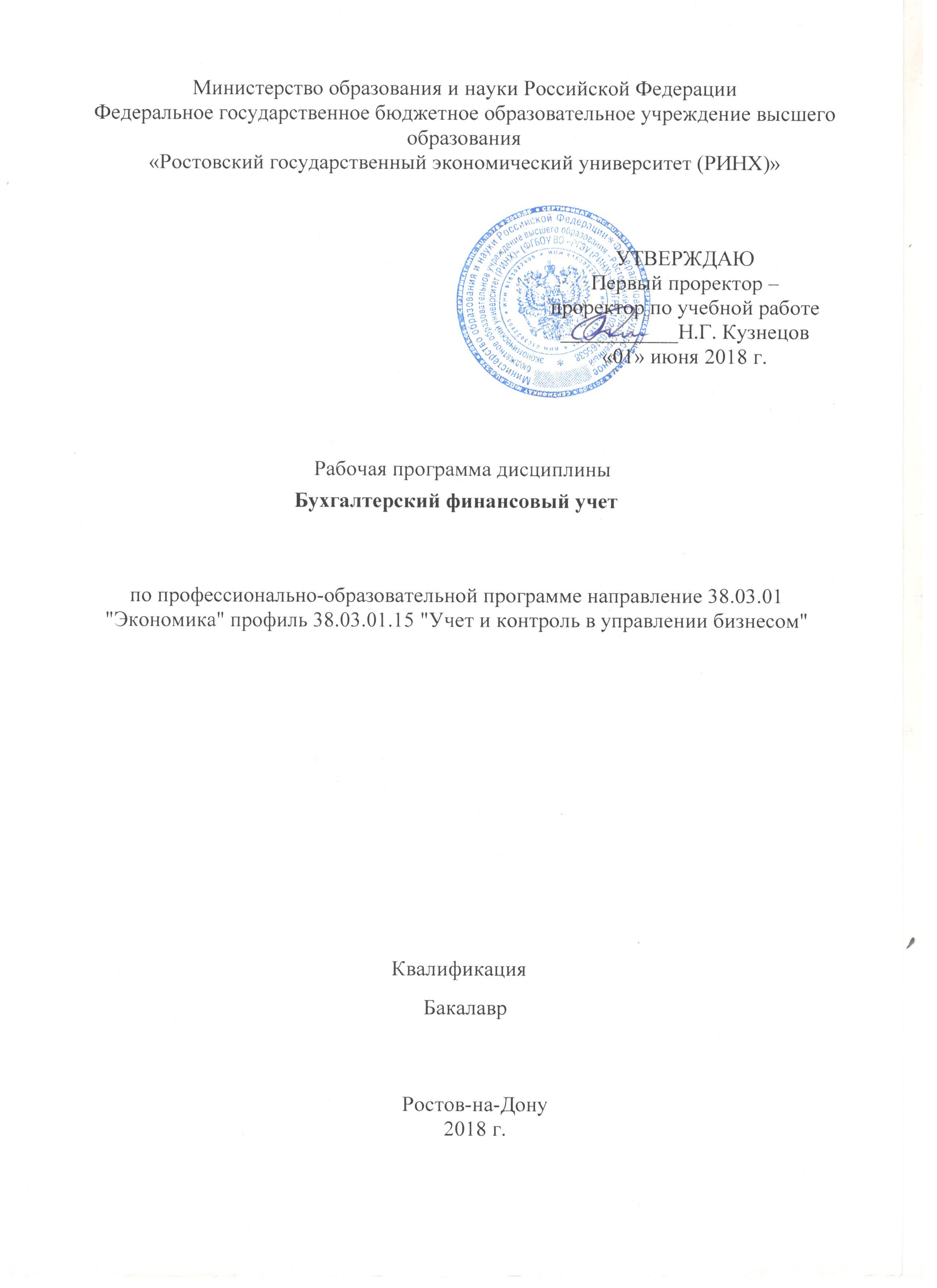 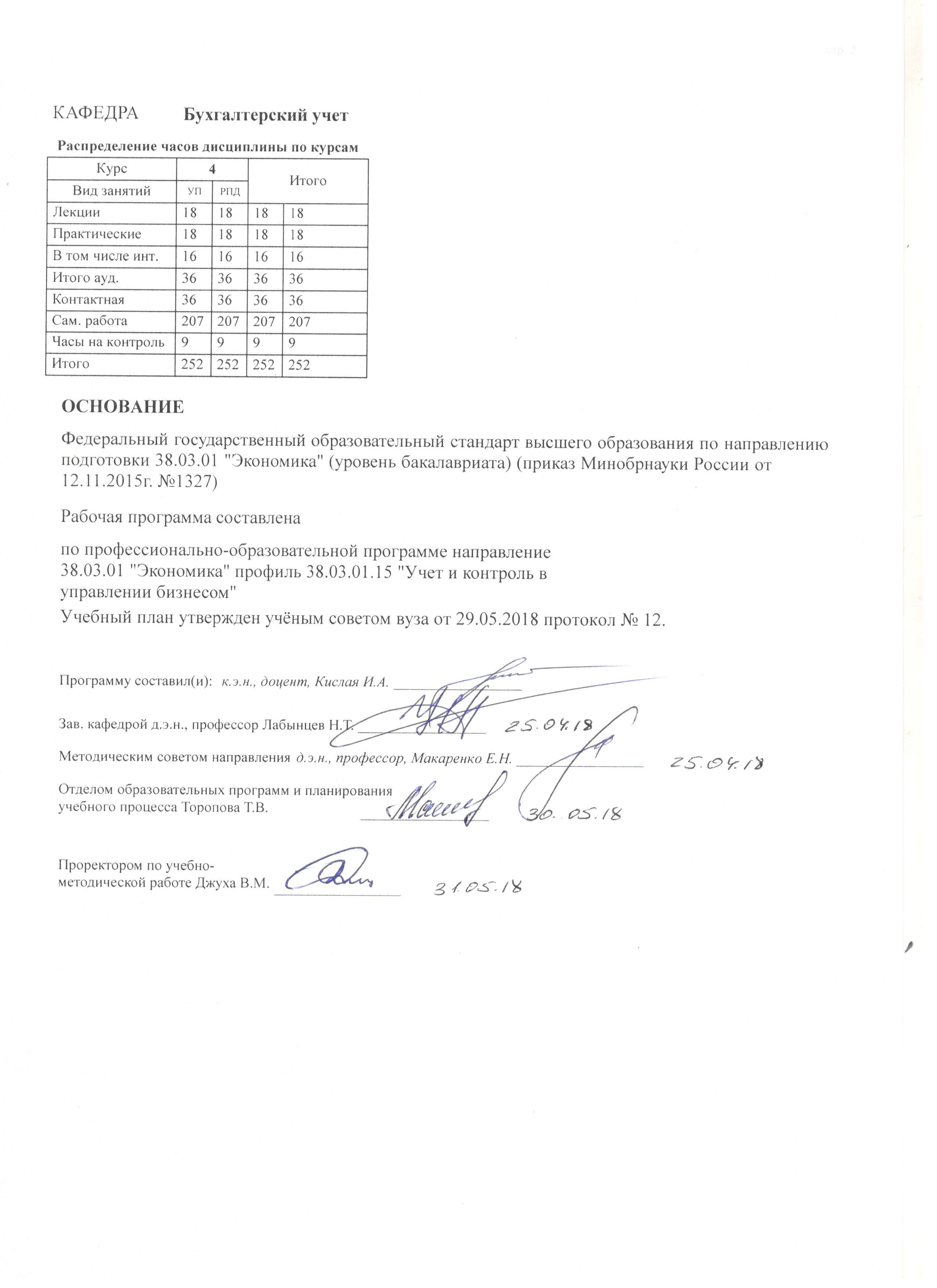 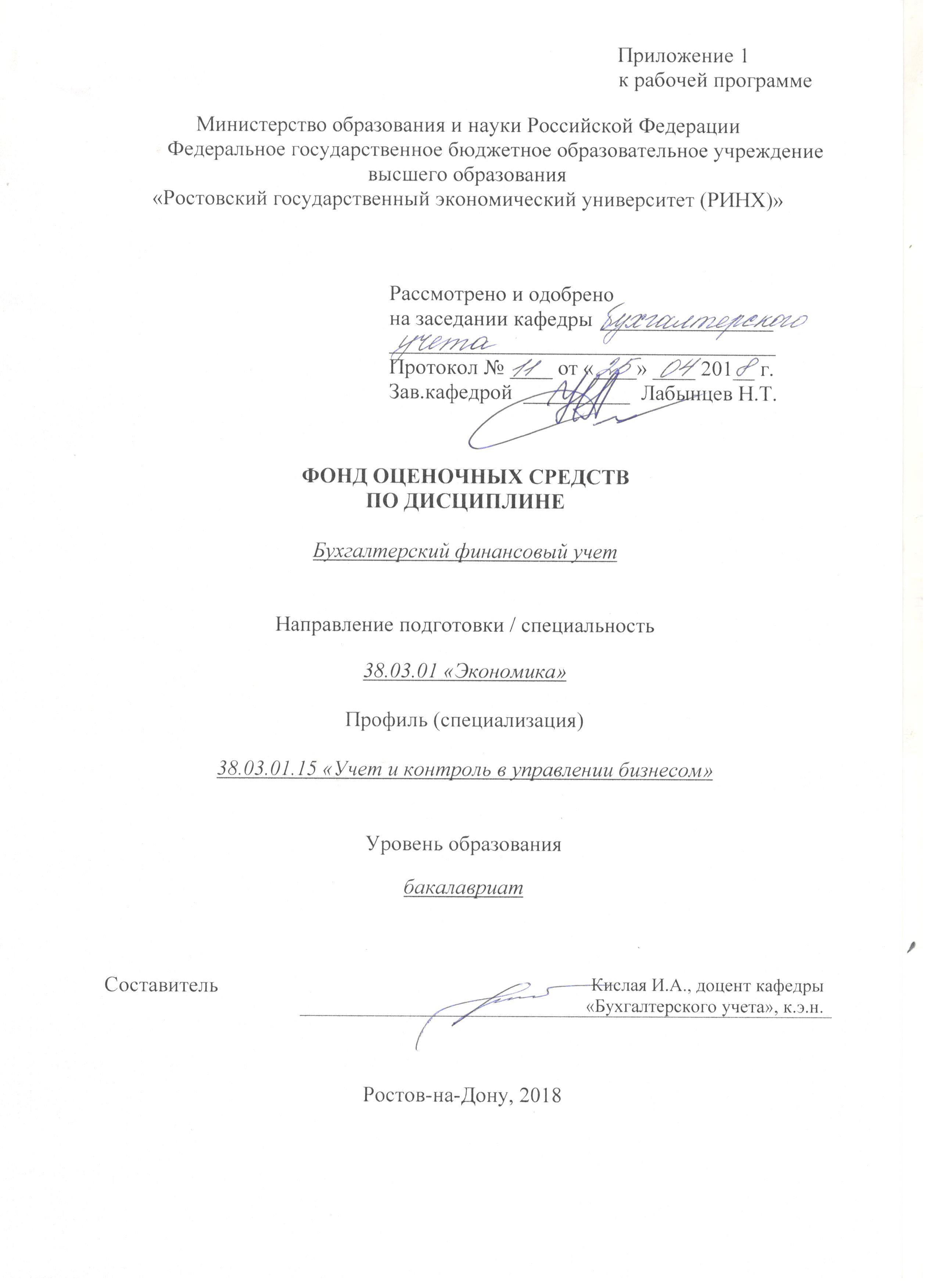 1 Перечень компетенций с указанием этапов их формирования в процессе освоения образовательной программы1.1 Перечень компетенций с указанием этапов их формирования представлен в п. 3. «Требования к результатам освоения дисциплины» рабочей программы дисциплины. 2 Описание показателей и критериев оценивания компетенций на различных этапах их формирования, описание шкал оценивания  2.1 Показатели и критерии оценивания компетенций:  2.2 Шкалы оценивания:   Текущий контроль успеваемости и промежуточная аттестация осуществляется в рамках накопительной балльно-рейтинговой системы в 100-балльной шкале.84-100 баллов (оценка «отлично») 67-83 баллов (оценка «хорошо») 50-66 баллов (оценка «удовлетворительно») 0-49 баллов (оценка «неудовлетворительно»)  3 Типовые контрольные задания или иные материалы, необходимые для оценки знаний, умений, навыков и (или) опыта деятельности, характеризующих этапы формирования компетенций в процессе освоения образовательной программыМинистерство образования и науки Российской ФедерацииФедеральное государственное бюджетное образовательное учреждение высшего образования«Ростовский государственный экономический университет (РИНХ)»Кафедра «Бухгалтерского учета»Вопросы к экзаменупо дисциплине  «Бухгалтерский финансовый учет»1.	Бухгалтерский учет продажи продукции (работ, услуг).2.	Бухгалтерский финансовый учет в информационной системе управления экономикой предприятия3.	Виды и порядок учета кредитов и займов.4.	Вопросы  адаптации  бухгалтерского учета  и отчетности в России к международным стандартам.5.	Дебиторская и кредиторская задолженность,  их понятие, сроки расчетов и исковой давности.6.	Документальное оформление  и  порядок  оценки  готовой продукции в текущем бухгалтерском учете.7.	Доходы от обычных видов деятельности их состав и момент признания.8.	Инвентаризация обязательств и расчетов,  порядок отражения ее результатов в бухгалтерском учете.9.	Классификация затрат на производство.10.	Классификация и оценка основных средств.11.	Консолидация бухгалтерской отчетности.12.	Методические аспекты учетной политики.13.	Нормативные документы, регламентирующие методологические основы построения бухучета в РФ.14.	Общая характеристика и структура учетной политики организации.15.	Общие положения по учету  труда  и  заработной  платы. Формы и системы оплаты труда.16.	Организационно-технические аспекты учетной политики.17.	Организация аналитического учета материалов на складе и в бухгалтерии.18.	Основные нормативные документы,  регулирующие построение бухгалтерской отчетности предприятий.19.	Основные принципы финансового учета.20.	План счетов бухгалтерского учета. Его структура и содержание.21.	Пользователи информации бухгалтерского финансового учета22.	Понятие, классификация и оценка финансовых вложений.23.	Понятие, классификация и порядок  оценки  долгосрочных инвестиций.24.	Порядок  учета денежных средств выраженных в иностранной валюте.25.	Порядок ведения и учета кассовых операций.26.	Порядок и основные формы расчетов с поставщиками и подрядчиками.27.	Порядок оценки статей баланса, подготовительные работы по составлению отчетности.28.	Порядок учета использования прибыли.29.	Порядок формирования и учет финансовых результатов.30.	Сводный учет затрат на производство.31.	Технологические и организационные особенности производства и их влияние на организацию бухгалтерского учета.32.	Учет амортизации НМА.33.	Учет амортизации основных средств.34.	Учет вкладов в уставные капиталы других предприятий.35.	Учет выбытия материалов.36.	Учет выбытия НМА.37.	Учет заготовления и приобретения материальных ценностей.38.	Учет затрат на ремонт и техническое  обслуживание  основных средств.39.	Учет затрат по капитальному строительству.40.	Учет и порядок распределения коммерческих расходов.41.	Учет косвенных затрат на производство.42.	Учет краткосрочных финансовых вложений.43.	Учет ликвидации, реализации и прочего выбытия основных средств.44.	Учет наличия и движения основных средств.45.	Учет нераспределенной прибыли.46.	Учет операций по расчетным и другим счетам в банках.47.	Учет отчислений от оплаты труда на социальные нужды.48.	Учет переоценки и инвентаризации основных средств.49.	Учет поступления и оценка нематериальных активов.50.	Учет прямых затрат на производство.51.	Учет расхода материальных ценностей. Порядок включения стоимости использованных материалов в затраты на производство.52.	Учет расчетов по внебюджетным платежам, имущественному и личному страхованию.53.	Учет расчетов по коммерческому кредиту.54.	Учет расчетов с персоналом по оплате труда. Учет удержаний из заработной платы.55.	Учет расчетов с подотчетными лицами.56.	Учет расчетов с покупателями и заказчиками,57.	Учет резервного и добавочного капитала.58.	Учет текущей аренды и лизинговых операций.59.	Учет уставного (складочного) капитала.  Учет уставного капитала акционерного общества.Составитель ________________________ И.А. Кислая                                                                              (подпись)«____»__________________20     г. Министерство образования и науки Российской ФедерацииФедеральное государственное бюджетное образовательное учреждение высшего образования«Ростовский государственный экономический университет (РИНХ)»Кафедра «Бухгалтерского учета»Тесты письменные по дисциплине  «Бухгалтерский финансовый учет»Вариант 1Тест1Основные средства – это часть имущества, используемая в качестве…..Средств производства;Средств обращения;Средств труда;Предметов производства.Тест 2Активы, в отношении которых соблюдаются условия, необходимы для их принятия к учету в качестве основных средств, могут отражаться в составе МПЗ, если их стоимость не превышает:   20.000 рублей;40.000 рублей;30.000 рублей.Тест 3Единицей бухгалтерского учета основных средств является:Номенклатурный номер;Инвентарный номер;Инвентарный объект;Единица оборудования.Тест 4Основные средства принимаются к бухгалтерскому учету по стоимости:Нормативной;Первоначальной;Остаточной;Восстановительной.Тест 5ОС, поступившие в счет вклада в уставный капитал, оцениваются организацией:По текущей рыночной стоимости;Исходя из денежной оценки, согласованной учредителями;По сметной стоимости;По остаточной стоимости.Тест 6Какие виды стоимости  используются при учете основных средств?Первоначальная, восстановительная, остаточная;Первоначальная, текущая, рыночная, остаточная;Первоначальная, восстановительная, ликвидационная;два счета по дебету и два счета по кредиту.Тест 7Фактические затраты на приобретение основных средств формируются на синтетическом счете:01 «Основные средства»;03 «Доходные вложения в материальные ценности»;08 «Вложения во внеоборотные активы»;91/2 «Прочие расходы».Тест 8Стоимость ОС, полученных по договору купли-продажи, отражается в бухгалтерском учете записью:Дт 01 Кт 08;Дт 01 Кт 60;Дт 60 Кт 01;Дт 08 Кт 60.Тест 9Безвозмездное получение ОС, отражается в бухгалтерском учете записью:Дт 01 Кт 91/1;Дт 01 Кт 98/2;Дт 08 Кт 98/2;Дт 08 Кт 99.Тест 10Налоговым кодексом предусмотрены методы начисления амортизации:Линейный, пропорционально сумме чисел лет срока полезного использования, способ уменьшаемого остатка;Прогрессивный и дигрессивный;Линейный и нелинейный.Тест 11Годовая сумма амортизационных отчислений при способе уменьшаемого остатка определяется исходя из:Остаточной стоимости объекта ОС на начало отчетного периода;Первоначальной стоимости объекта;Восстановительной стоимости;Нормы прибыли.Тест 12Начисление амортизации по объектам ОС, используемым в основном производстве, отражается в бухгалтерском учете:Дт 91 Кт 02;Дт 02 Кт 01;Дт 91 Кт 01;Дт 20 Кт 02;Тест 13Восстановление ОС может осуществляться:Ремонта, модернизации, реконструкции;Ремонта, дооборудования, достройки, реконструкции;Капитального ремонта, модернизации, переоснащения, строительства.Тест 14Результаты от списания объектов ОС отражаются в учете на счете:84;91;99.Тест 15Излишки, выявленные в ходе проведения инвентаризации объектов ОС, приходуются бухгалтерской записью:Дт 01 Кт 99;Дт 01 Кт 91;Дт 01 Кт 84;Дт 99 Кт 01.Тест 16Недостача ОС выявленная в ходе проведения инвентаризации объектов ОС, подлежащая взысканию с работника организации, отражается  бухгалтерской записью:Дт 94 Кт 01;Дт 91 Кт 94;Дт 73 Кт 94;Дт 94 Кт 73.Учет основных средствВариант 2Тест1Активы организации могут быть приняты к бухгалтерскому учету как основные средства при одновременном выполнении следующих условий:объект предназначен для использования в производстве продукции, при выполнении работ или оказании услуг, для управленческих нужд организации либо для предоставления организацией за плату во временное владение и пользование или во временное пользование;объект предназначен для использования в течение длительного времени, т.е. срока продолжительностью свыше 12 мес. или обычного операционного цикла, если он превышает 12 мес.;их амортизационный период не превышает 10 лет;предполагается их последующая продажа;организация не предполагает последующей перепродажи данного объекта;использование только в процессе производства продукции;объект способен приносить организации экономические выгоды (доход) в будущем.Тест 2Остаточная стоимость ОС определяется как….Разница текущей стоимости и суммы начисленной амортизации;Разница рыночной стоимости и суммы начисленной амортизации;Разница первоначальной стоимости и суммы начисленной амортизации;Рыночная стоимость ОС на конец срока полезного использования.Тест 3Основные средства, полученные организацией безвозмездно, принимаются к учету:По текущей рыночной стоимости;По остаточной стоимости;По согласованной стоимости;В сумме фактических затрат на приобретение.Тест 4Первоначальная стоимость ОС, приобретенных по договорам, предусматривающим оплату неденежными средствами, определяется:По согласованной стоимости;По текущей рыночной стоимости;По нормативной стоимости;Исходя из стоимости ценностей, предаваемых организацией;Тест 5Введение в эксплуатацию объектов ОС, созданных собственными силами организации, отражается:Дт 01 Кт 08;Дт 01 Кт 20;Дт 91 Кт 01;Дт 08 Кт 01.Тест 6Поступление объектов ОС, внесенных в счет вклада в уставный капитал, отражается в бухгалтерском учете записью:Дт 01 Кт 75;Дт 08 Кт 75;Дт 01 Кт 80;Дт 08 Кт 80.Тест 7ПБУ 6/01 предусмотрены способы начисления амортизации:Линейный, регрессивный, прогрессивный;Линейный, способ уменьшаемого остатка, способ списания стоимости по сумме чисел лет срока полезного использования, способ списания стоимости пропорционально объему продукции (работ);Линейный, способ уменьшаемого остатка, прогрессивный, пропорциональный;Линейный и нелинейный.Тест 8Годовая сумма амортизационных отчислений при линейном способе начисления амортизации определяется исходя из:Путем умножения остаточной стоимости объекта на норму амортизации;Путем умножения первоначальной стоимости объекта на норму амортизации;Путем умножения восстановительной стоимости на норму амортизации;Путем деления первоначальной стоимости объекта на норму амортизации.Тест 9Списание амортизационных отчислений по выбывшим объектам ОС в результате продажи, безвозмездной передачи, ликвидации отражается в бухгалтерском учете:Дт 01 Кт 02;Дт 02 Кт 20;Дт 02 Кт 01;Дт 02 Кт 91.Тест 10Списание остаточной стоимости по проданным объектам ОС отражается в бухгалтерском учете:Дт 84 Кт 01;Дт 91 Кт 02;Дт 99 Кт 01;Дт 91 Кт 01.Тест 11Годовая сумма амортизационных отчислений при способе уменьшаемого остатка определяется исходя из:Остаточной стоимости объекта ОС на начало отчетного периода;Первоначальной стоимости объекта;Восстановительной стоимости;Нормы прибыли.Тест 12Начисление амортизации по объектам ОС, используемым во вспомогательном  производстве, отражается в бухгалтерском учете:Дт 91/2 Кт 02;Дт 02 Кт 01;Дт 23 Кт 01;Дт 23 Кт 02;Тест 13Годовая сумма амортизационных отчислений при способе списания стоимости по сумме чисел лет срока полезного использования определяется:Исходя из первоначальной стоимости и соотношения, где в числителе - число лет, остающихся до конца срока службы объекта, а в знаменателе - сумма чисел лет срока службы объекта;Исходя из текущей стоимости актива и суммы чисел лет срока полезного использования;Исходя из восстановительной стоимости основного средства и суммы чисел лет срока полезного использованияТест 14Ремонт объектов основных средств бывает:Текущий, капитальный;Текущий, капитальный, средний;Капитальный, средний.Тест 15Недостачи, выявленные в ходе проведения инвентаризации объектов ОС, отражаются бухгалтерской записью:Дт 94 Кт 01;Дт 01 Кт 94;Дт 94 Кт 02;Дт 02 Кт 01.Тест 16Выручка от реализации объекта основных средств отражается в бухгалтерском учете:Дт 91/1 Кт 62;Дт 62 Кт 91/1;Дт 51 Кт 91/1;Дт 51 Кт 62.Критерии оценки: - оценка «зачтено» выставляется студенту, если  студент дает правильные ответы на 8-16 вопросов; - оценка «не зачтено» если  студент дает правильные ответы менее, чем на 7 вопросов; Составитель ________________________ И.А. Кислая                                                                              (подпись)«____»__________________20     г. Министерство образования и науки Российской ФедерацииФедеральное государственное бюджетное образовательное учреждение высшего образования«Ростовский государственный экономический университет (РИНХ)»Кафедра Бухгалтерского учетаКомплект заданий для контрольной точкипо дисциплине  Бухгалтерский финансовый учет1-я контрольная точкаЗадача. Заполнение отчета по зарубежной командировке, когда подотчетная сумма выдана и потрачена в евроУсловиеООО "Восток-Запад" направило исполнительного директора М.Г. Шинарова в командировку во Францию для проведения переговоров с французской компанией.Срок командировки - с 02.02.2016 по 15.02.2016.Проездные билеты приобретены организацией по безналичному расчету.Из кассы ООО "Восток-Запад" исполнительному директору М.Г. Шинарову 01.02.2016 выданы суточные: 650 евро и 700 руб.Помимо суточных, из кассы ООО "Восток-Запад" исполнительному директору М.Г. Шинарову 01.02.2016 на командировочные расходы выдана сумма 1000 евро (для оплаты наличных расходов). Курс Банка России на 01.02.2016 - 81,9077 руб/евро.15.02.2016 М.Г. Шинаров уплатил за услуги гостиницы 1300 евро.16.02.2016 М.Г. Шинаров составил авансовый отчет. В этот же день директор его утвердил.Курс Банка России на день утверждения авансового отчета - 87,1905 руб/евро.16.02.2016 работнику было выдано из кассы 300 евро (в качестве погашения перерасхода).Задача. В текущем месяце организация ООО "Мир" приобрела сырье для использования в производственной деятельности. Стоимость сырья, определенная условиями договора, составила 118 000 руб. (в том числе НДС 18% - 18 000 руб.). Кроме того, организация оплатила услуги транспортной организации по доставке сырья в размере 3540 руб. (в том числе НДС 18% - 540 руб.).В учетной политике организации ООО "Мир" предусмотрено отражение МПЗ по учетным (плановым) ценам.В бухгалтерском учете приобретение сырья будет отражаться следующей корреспонденцией счетов:Дебет 15 Кредит 60- 100 000 руб. - принято к учету сырье после получения расчетных документов поставщика;Дебет 19 Кредит 60- 18 000 руб. - учтен НДС по приобретенному сырью;Дебет 15 Кредит 60- 3000 руб. - включены в фактическую стоимость сырья расходы по доставке;Дебет 19 Кредит 60- 540 руб. - учтен НДС по транспортным услугам;Дебет 10 Кредит 15- 103 000 руб. (100 000 руб. + 3000 руб.) - материалы приняты к учету по учетным ценам;Дебет 68-1 Кредит счета 19- 540 руб. - принят к вычету НДС по транспортным услугам;Дебет 68-1 Кредит 19- 18 000 руб. - принят к вычету НДС по приобретенному сырью;Дебет 60 Кредит 51- 121 540 руб. - произведена оплата поставщику и транспортной организации.Таким образом, фактическая себестоимость приобретенного сырья при использовании данного метода составляет 103 000 руб. (100 000 руб. + 3000 руб.).В зависимости от того, какие учетные цены на материалы установлены в организации, возможны следующие варианты:1) в случае если стоимость приобретенных материалов в учетных ценах составит 100 000 руб., в бухгалтерском учете организации будут сделаны следующие записи:Дебет 10 Кредит 15- 100 000 руб. - приняты к учету материалы по учетным ценам;Дебет 16 Кредит 15- 3000 руб. (103 000 руб. - 100 000 руб.) - списано превышение фактической себестоимости материалов над учетной ценой;2) если же стоимость приобретенных материалов в учетных ценах составит 118 000 руб., записи будут следующими:Дебет 10 Кредит 15- 118 000 руб. - приняты к учету материалы по учетным ценам;Дебет 16 Кредит 15- 15 000 руб. (118 000 руб. - 103 000 руб.) - списано превышение учетной цены материалов над фактической себестоимостью.2-я контрольная точкаЗадача. В декабре отчетного года ООО "Салют" приобрело 700 единиц материалов и отразило их стоимость по учетным ценам. Согласно расчетным документам поставщика общая стоимость материалов составила 354 000 руб. (в том числе НДС 18% - 54 000 руб.). Допустим, что учетная цена единицы материалов составляет 500 руб.В бухгалтерском учете ООО "Салют" будут сделаны следующие записи:Дебет счета 10 Кредит счета 15- 350 000 руб. (500 руб. x 700 ед.) - приняты к учету материалы по учетным ценам;Дебет счета 15 Кредит счета 60- 300 000 руб. (354 000 руб. - 54 000 руб.) - отражена фактическая себестоимость материалов;Дебет счета 19 Кредит счета 60- 54 000 руб. - отражен НДС по поступившим материалам согласно счету-фактуре поставщика;Дебет счета 15 Кредит счета 16- 50 000 руб. (350 000 руб. - 300 000 руб.) - списано превышение учетной цены материалов над их фактической себестоимостью;Дебет счета 44 Кредит счета 16- 50 000 руб. - списано отклонение в стоимости материалов.Допустим, что учетная цена единицы материалов составляет 300 руб. Тогда в бухгалтерском учете ООО "Салют" будут сделаны следующие записи:Дебет счета 10 Кредит счета 15- 210 000 руб. (300 руб. x 700 ед.) - приняты к учету материалы по учетным ценам;Дебет счета 15 Кредит счета 60- 300 000 руб. (354 000 руб. - 54 000 руб.) - отражена фактическая себестоимость материалов;Дебет счета 19 Кредит счета 60- 54 000 руб. - отражен НДС по поступившим материалам согласно счету-фактуре поставщика;Дебет счета 16 Кредит счета 15- 90 000 руб. (300 000 руб. - 210 000 руб.) - списано превышение фактической себестоимости материалов над их учетной ценой;Дебет счета 44 Кредит счета 16- 90 000 руб. - списано отклонение в стоимости материалов.Пример (без учета НДС). В феврале организация ООО "Омега" получила по договору поставки 35 тонн муки, стоимость которой составляет 500 000 руб. без НДС. При приобретении муки организация оплатила услуги посредника - 10 000 руб. без НДС. С учетом стоимости услуг посредника себестоимость 1 кг муки составляет 25 руб. Задолженность перед поставщиками полностью погашена.В этом же месяце организация отгрузила со склада покупателям 10 тонн муки на сумму 300 000 руб. Оплата от покупателей поступила на расчетный счет организации.В бухгалтерском учете ООО "Омега" вышеназванные операции будут отражены следующим образом:Дебет счета 41 "Товары" Кредит счета 60 "Расчеты с поставщиками и подрядчиками"- 500 000 руб. - принята к учету мука по договору поставки;Дебет счета 41 "Товары" Кредит счета 76 "Расчеты с разными дебиторами и кредиторами"- 10 000 руб. - учтены в стоимости муки услуги посредника;Дебет счетов 60 "Расчеты с поставщиками и подрядчиками", 76 "Расчеты с разными дебиторами и кредиторами" Кредит счета 51 "Расчетные счета"- 510 000 руб. (500 000 руб. + 10 000 руб.) - погашена задолженность перед поставщиком и посредником;Дебет счета 62 "Расчеты с покупателями и заказчиками" Кредит счета 90 "Продажи", субсчет 1 "Выручка",- 300 000 руб. - отражена выручка от продажи муки;Дебет счета 90 "Продажи", субсчет 2 "Себестоимость продаж", Кредит счета 41 "Товары"- 250 000 руб. (25 руб. x 10 000 кг) - списана себестоимость муки;Дебет счета 51 "Расчетные счета" Кредит счета 62 "Расчеты с покупателями и заказчиками"- 300 000 руб. - получены денежные средства от покупателей;Дебет счета 90 "Продажи", субсчет 9 "Прибыль/убыток от продаж", Кредит счета 99 "Прибыли и убытки"- 50 000 руб. (300 000 руб. - 250 000 руб.) - отражена прибыль от продажи муки.Составитель ________________________ Кислая И.А.                                                                  (подпись)«____»__________________20     г. Министерство образования и науки Российской ФедерацииФедеральное государственное бюджетное образовательное учреждение высшего образования«Ростовский государственный экономический университет (РИНХ)»Кафедра Бухгалтерского учетаТемы курсовых работпо дисциплине Бухгалтерский финансовый учетТематика для курсовых работпо бухгалтерскому финансовому учетуОбщая тематика1.	Учет денежных средств и расчетовУчет движения денежных средств в организацияхОрганизация бухгалтерского учета денежных средств в финансовой бухгалтерииБухгалтерский учет денежных средств в кассе, на расчетных и валютных счетахУчет денежных средств и операций в иностранной валютеОрганизация учета операций по доверительному управлению имуществомУчет дебиторской и кредиторской задолженности в организацияхОрганизация учета расчетов с поставщиками и подрядчикамиОрганизация учета расчетов с покупателями и заказчикамиУчет вексельной формы расчетовУчет внутрихозяйственных расчетов Учет расчетов с подотчетными лицамиУчет расчетов с бюджетом 2.	Учет финансовых вложенийУчет ценных бумаг в акционерных обществахУчет ценных бумаг и финансовых инвестицийУчет расчетов с учредителямиУчет финансовых вложенийУчет собственных акций (долей) 3.	Учет труда, его оплаты и средств на социальное страхованиеОрганизация учета расчетов по оплате трудаУчет оплаты труда при различных формах и системах оплаты трудаОтражение расчетов по оплате труда на счетах финансовой и управленческой бухгалтерииУчет удержаний и вычетов из заработной платыУчет расчетов по социальному страхованию и обеспечению 4.	Учет материально-производственных запасовОрганизация учета поступления материаловУчет использования материально-производственных запасов в организацияхОрганизация бухгалтерского учета материально-производственных запасовУчет операций по импорту продукцииУчет товарных запасов в торговых организациях5.	Учет внеоборотных активов и вложений во внеоборотные активыОрганизация учета поступления и ввода в эксплуатацию основных средствОрганизация учета амортизации и восстановления основных средствОрганизация учета движения собственных  и арендованных основных средствУчет ремонта основных средствОсобенности бухгалтерского учета инвестиций в недвижимостьОрганизация учета долгосрочных инвестицийУчет операций с нематериальными активами в организациях6	Учет доходов и расходов организации Организация учета основных затрат и порядок их включения в себестоимость продукцииОрганизация учёта расходов от обычных видов деятельности Организация учёта доходов от обычных видов деятельностиОрганизация учёта прочих доходов и расходов организации  Учет расходов на продажу в торговых организацияхБухгалтерский учет доходов в организациях различных форм собственности7.	Учет выпуска готовой продукции (работ, услуг) и её продажиУчет выпуска готовой продукции, ее отгрузки и продажиУчет продаж продукции при наличии товарообменных операцийУчет продаж продукции (работ, услуг) и формирования финансового результата от продажи8.	Учет финансовых результатов и использования прибылиУчет формирования финансовых результатов и распределения прибылиУчет формирования и использования прибылиОрганизация учета финансовых результатов Учет формирования и использования средств на выплату доходов (дивидендов)9.	Учет собственных и заемных средств (капитала)Учет уставного капитала организаций Учет добавочного и резервного капиталаУчет формирования и использования нераспределенной прибыли Организация учета займов и целевого финансированияУчет движения собственного и заемного капитала в организацииУчет расчетов с учредителями Организация учета кредитов и займов2. Общенаучная  тематикаОсновные направления и этапы  реформирования отечественного бухгалтерского учета.История развития бухгалтерского учета (по разным периодам ).Проблемы перехода российской системы бухгалтерского учета на международные стандарты финансовой отчетности.Методологические и организационные аспекты учетной политики организации.Современные тенденции развития автоматизированного учета  в России.Российские положения по бухгалтерскому учету (ПБУ) и пути их совершенствования.План счетов бухгалтерского учета РФ и практика его применения.Совершенствование бухгалтерского баланса в соответствии с практикой и опытом зарубежных стран. 4 Методические материалы, определяющие процедуры оценивания знаний, умений, навыков и (или) опыта деятельности, характеризующих этапы формирования компетенцийПроцедуры оценивания включают в себя текущий контроль и промежуточную аттестацию.Текущий контроль успеваемости проводится с использованием оценочных средств, представленных в п. 3 данного приложения. Результаты текущего контроля доводятся до сведения студентов до промежуточной аттестации.   	Промежуточная аттестация проводится в форме экзамена и курсовой работы.Экзамен проводится по расписанию экзаменационной сессии в письменном виде.  Количество вопросов в экзаменационном задании – 3.  Проверка ответов и объявление результатов производится в день экзамена.  Результаты аттестации заносятся в экзаменационную ведомость и зачетную книжку студента. Студенты, не прошедшие промежуточную аттестацию по графику сессии, должны ликвидировать задолженность в установленном порядке. Защита курсовой работы проводится за счет времени, отведенного на освоение дисциплины.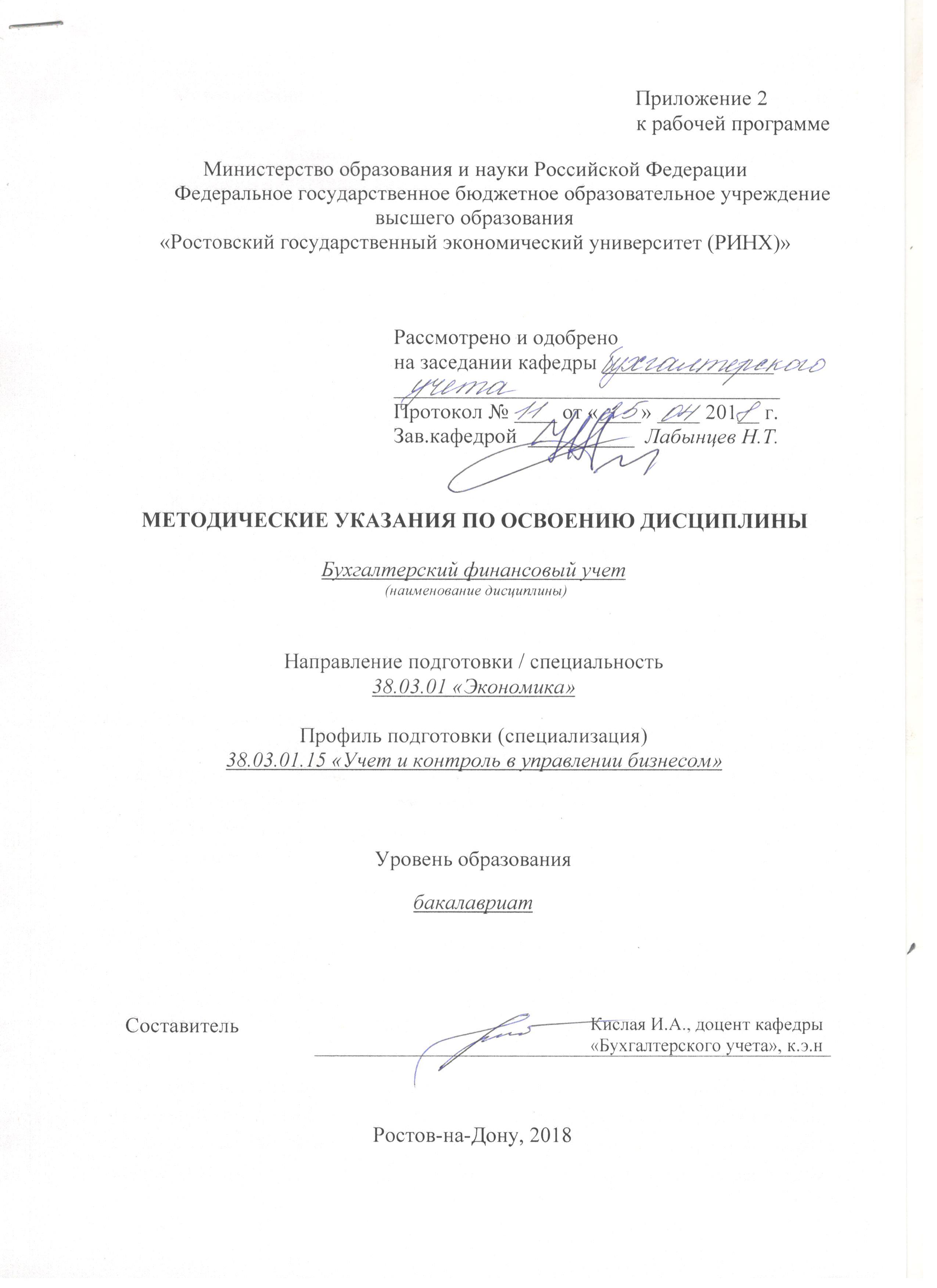 Методические указания по освоению дисциплины «Бухгалтерский финансовых учет» адресованы студентам всех форм обучения.  Учебным планом по направлению подготовки «Экономика» предусмотрены следующие виды занятий:- лекции;- практические занятия.В ходе лекционных занятий рассматриваются:ОСНОВЫ ОРГАНИЗАЦИИ ФИНАНСОВОГО УЧЕТА НА ПРЕДПРИЯТИИУЧЕТ ДЕНЕЖНЫХ СРЕДСТВ И ОПЕРАЦИЙ В ИНОСТРАННОЙ ВАЛЮТЕУЧЕТ ТЕКУЩИХ ОБЯЗАТЕЛЬСТВ И РАСЧЕТОВ УЧЕТ ДОЛГОСРОЧНЫХ ИНВЕСТИЦИЙ И ИСТОЧНИКОВ ИХ ФИНАНСИРОВАНИЯУЧЕТ ОСНОВНЫХ СРЕДСТВУЧЕТ ФИНАНСОВЫХ ВЛОЖЕНИЙ И ФИНАНСОВЫХ ИНСТРУМЕНТОВУЧЕТ МАТЕРИАЛЬНО-ПРОИЗВОДСТВЕННЫХ ЗАПАСОВУЧЕТ ОПЛАТЫ ТРУДА И РАСЧЕТОВ С ПЕРСОНАЛОМ ПРЕДПРИЯТИЯУЧЕТ ЗАТРАТ НА ПРОИЗВОДСТВОУЧЕТ ВЫПУСКА И ПРОДАЖИ ГОТОВОЙ ПРОДУКЦИИУЧЕТ ФИНАНСОВЫХ РЕЗУЛЬТАТОВУЧЕТ СОБСТВЕННОГО КАПИТАЛА ОРГАНИЗАЦИИУЧЕТ ЗАЕМНЫХ СРЕДСТВ И ЦЕЛЕВОГО ФИНАНСИРОВАНИЯБУХГАЛТЕРСКАЯ (ФИНАНСОВАЯ) ОТЧЕТНОСТЬТакже даются рекомендации для самостоятельной работы и подготовке к практическим занятиям. В ходе практических занятий углубляются и закрепляются знания студентов по ряду рассмотренных на лекциях вопросов, развиваются навыки: – изучить рекомендованную учебную литературу;  – изучить конспекты лекций;  – подготовить ответы на все вопросы по изучаемой теме;  –письменно решить домашнее задание, рекомендованные преподавателем при изучении каждой темы- выполнение курсовой работы по выбранной теме.    По согласованию с преподавателем студент может подготовить реферат, доклад или сообщение по теме занятия. В процессе подготовки к практическим занятиям студенты могут воспользоваться консультациями преподавателя.  Вопросы, не рассмотренные на лекциях и практических занятиях, должны быть изучены студентами в ходе самостоятельной работы. Контроль  самостоятельной работы студентов над учебной программой курса  осуществляется в ходе занятий методом устного опроса или посредством  тестирования. В ходе самостоятельной работы каждый студент обязан  прочитать основную и по возможности дополнительную литературу по  изучаемой теме, дополнить конспекты лекций недостающим материалом,  выписками из рекомендованных первоисточников. Выделить непонятные  термины, найти их значение в энциклопедических (экономических) словарях.  Студент должен готовиться к предстоящему лабораторному занятию  по всем, обозначенным в рабочей программе дисциплины вопросам.  При реализации различных видов учебной работы используются разнообразные (в т.ч. интерактивные) методы обучения, в частности:   - интерактивная доска для подготовки и проведения лекционных и семинарских занятий;  Для подготовки к занятиям, текущему контролю и промежуточной аттестации студенты могут воспользоваться электронной библиотекой ВУЗа http://library.rsue.ru/. Также обучающиеся могут взять на дом необходимую  литературу на абонементе вузовской библиотеки или воспользоваться читальными залами вуза.  УП: z38.03.01.15_1.plxУП: z38.03.01.15_1.plxУП: z38.03.01.15_1.plxстр. 3стр. 3Визирование РПД для исполнения в очередном учебном годуВизирование РПД для исполнения в очередном учебном годуОтдел образовательных программ и планирования учебного процесса Торопова Т.В. __________Рабочая программа пересмотрена, обсуждена и одобрена для исполнения в 2019-2020 учебном году на заседании кафедры Бухгалтерский учетЗав. кафедрой д.э.н., профессор Лабынцев Н.Т. _________________Программу составил(и):  к.э.н., доцент, Кислая И.А. _________________Отдел образовательных программ и планирования учебного процесса Торопова Т.В. __________Рабочая программа пересмотрена, обсуждена и одобрена для исполнения в 2019-2020 учебном году на заседании кафедры Бухгалтерский учетЗав. кафедрой д.э.н., профессор Лабынцев Н.Т. _________________Программу составил(и):  к.э.н., доцент, Кислая И.А. _________________Отдел образовательных программ и планирования учебного процесса Торопова Т.В. __________Рабочая программа пересмотрена, обсуждена и одобрена для исполнения в 2019-2020 учебном году на заседании кафедры Бухгалтерский учетЗав. кафедрой д.э.н., профессор Лабынцев Н.Т. _________________Программу составил(и):  к.э.н., доцент, Кислая И.А. _________________Отдел образовательных программ и планирования учебного процесса Торопова Т.В. __________Рабочая программа пересмотрена, обсуждена и одобрена для исполнения в 2019-2020 учебном году на заседании кафедры Бухгалтерский учетЗав. кафедрой д.э.н., профессор Лабынцев Н.Т. _________________Программу составил(и):  к.э.н., доцент, Кислая И.А. _________________Отдел образовательных программ и планирования учебного процесса Торопова Т.В. __________Рабочая программа пересмотрена, обсуждена и одобрена для исполнения в 2019-2020 учебном году на заседании кафедры Бухгалтерский учетЗав. кафедрой д.э.н., профессор Лабынцев Н.Т. _________________Программу составил(и):  к.э.н., доцент, Кислая И.А. _________________Визирование РПД для исполнения в очередном учебном годуВизирование РПД для исполнения в очередном учебном годуОтдел образовательных программ и планирования учебного процесса Торопова Т.В. __________Рабочая программа пересмотрена, обсуждена и одобрена для исполнения в 2020-2021 учебном году на заседании кафедры Бухгалтерский учетЗав. кафедрой д.э.н., профессор Лабынцев Н.Т. _________________Программу составил(и):  к.э.н., доцент, Кислая И.А. _________________Отдел образовательных программ и планирования учебного процесса Торопова Т.В. __________Рабочая программа пересмотрена, обсуждена и одобрена для исполнения в 2020-2021 учебном году на заседании кафедры Бухгалтерский учетЗав. кафедрой д.э.н., профессор Лабынцев Н.Т. _________________Программу составил(и):  к.э.н., доцент, Кислая И.А. _________________Отдел образовательных программ и планирования учебного процесса Торопова Т.В. __________Рабочая программа пересмотрена, обсуждена и одобрена для исполнения в 2020-2021 учебном году на заседании кафедры Бухгалтерский учетЗав. кафедрой д.э.н., профессор Лабынцев Н.Т. _________________Программу составил(и):  к.э.н., доцент, Кислая И.А. _________________Отдел образовательных программ и планирования учебного процесса Торопова Т.В. __________Рабочая программа пересмотрена, обсуждена и одобрена для исполнения в 2020-2021 учебном году на заседании кафедры Бухгалтерский учетЗав. кафедрой д.э.н., профессор Лабынцев Н.Т. _________________Программу составил(и):  к.э.н., доцент, Кислая И.А. _________________Отдел образовательных программ и планирования учебного процесса Торопова Т.В. __________Рабочая программа пересмотрена, обсуждена и одобрена для исполнения в 2020-2021 учебном году на заседании кафедры Бухгалтерский учетЗав. кафедрой д.э.н., профессор Лабынцев Н.Т. _________________Программу составил(и):  к.э.н., доцент, Кислая И.А. _________________Визирование РПД для исполнения в очередном учебном годуВизирование РПД для исполнения в очередном учебном годуОтдел образовательных программ и планирования учебного процесса Торопова Т.В. __________Рабочая программа пересмотрена, обсуждена и одобрена для исполнения в 2021-2022 учебном году на заседании кафедры Бухгалтерский учетЗав. кафедрой: д.э.н., профессор Лабынцев Н.Т. _________________Программу составил(и):  к.э.н., доцент, Кислая И.А. _________________Отдел образовательных программ и планирования учебного процесса Торопова Т.В. __________Рабочая программа пересмотрена, обсуждена и одобрена для исполнения в 2021-2022 учебном году на заседании кафедры Бухгалтерский учетЗав. кафедрой: д.э.н., профессор Лабынцев Н.Т. _________________Программу составил(и):  к.э.н., доцент, Кислая И.А. _________________Отдел образовательных программ и планирования учебного процесса Торопова Т.В. __________Рабочая программа пересмотрена, обсуждена и одобрена для исполнения в 2021-2022 учебном году на заседании кафедры Бухгалтерский учетЗав. кафедрой: д.э.н., профессор Лабынцев Н.Т. _________________Программу составил(и):  к.э.н., доцент, Кислая И.А. _________________Отдел образовательных программ и планирования учебного процесса Торопова Т.В. __________Рабочая программа пересмотрена, обсуждена и одобрена для исполнения в 2021-2022 учебном году на заседании кафедры Бухгалтерский учетЗав. кафедрой: д.э.н., профессор Лабынцев Н.Т. _________________Программу составил(и):  к.э.н., доцент, Кислая И.А. _________________Отдел образовательных программ и планирования учебного процесса Торопова Т.В. __________Рабочая программа пересмотрена, обсуждена и одобрена для исполнения в 2021-2022 учебном году на заседании кафедры Бухгалтерский учетЗав. кафедрой: д.э.н., профессор Лабынцев Н.Т. _________________Программу составил(и):  к.э.н., доцент, Кислая И.А. _________________Визирование РПД для исполнения в очередном учебном годуВизирование РПД для исполнения в очередном учебном годуОтдел образовательных программ и планирования учебного процесса Торопова Т.В. __________Рабочая программа пересмотрена, обсуждена и одобрена для исполнения в 2022-2023 учебном году на заседании кафедры Бухгалтерский учетЗав. кафедрой: д.э.н., профессор Лабынцев Н.Т. _________________Программу составил(и):  к.э.н., доцент, Кислая И.А. _________________Отдел образовательных программ и планирования учебного процесса Торопова Т.В. __________Рабочая программа пересмотрена, обсуждена и одобрена для исполнения в 2022-2023 учебном году на заседании кафедры Бухгалтерский учетЗав. кафедрой: д.э.н., профессор Лабынцев Н.Т. _________________Программу составил(и):  к.э.н., доцент, Кислая И.А. _________________Отдел образовательных программ и планирования учебного процесса Торопова Т.В. __________Рабочая программа пересмотрена, обсуждена и одобрена для исполнения в 2022-2023 учебном году на заседании кафедры Бухгалтерский учетЗав. кафедрой: д.э.н., профессор Лабынцев Н.Т. _________________Программу составил(и):  к.э.н., доцент, Кислая И.А. _________________Отдел образовательных программ и планирования учебного процесса Торопова Т.В. __________Рабочая программа пересмотрена, обсуждена и одобрена для исполнения в 2022-2023 учебном году на заседании кафедры Бухгалтерский учетЗав. кафедрой: д.э.н., профессор Лабынцев Н.Т. _________________Программу составил(и):  к.э.н., доцент, Кислая И.А. _________________Отдел образовательных программ и планирования учебного процесса Торопова Т.В. __________Рабочая программа пересмотрена, обсуждена и одобрена для исполнения в 2022-2023 учебном году на заседании кафедры Бухгалтерский учетЗав. кафедрой: д.э.н., профессор Лабынцев Н.Т. _________________Программу составил(и):  к.э.н., доцент, Кислая И.А. _________________УП: z38.03.01.15_1.plxУП: z38.03.01.15_1.plxУП: z38.03.01.15_1.plxстр. 41. ЦЕЛИ ОСВОЕНИЯ ДИСЦИПЛИНЫ1. ЦЕЛИ ОСВОЕНИЯ ДИСЦИПЛИНЫ1. ЦЕЛИ ОСВОЕНИЯ ДИСЦИПЛИНЫ1. ЦЕЛИ ОСВОЕНИЯ ДИСЦИПЛИНЫ1. ЦЕЛИ ОСВОЕНИЯ ДИСЦИПЛИНЫ1.1Целью освоения дисциплины «Бухгалтерский финансовый учёт» является формирование компетенции обучающегося в области бухгалтерского финансового учета на базе методологического инструментария и новых информационных технологий учета, комплексно воздействующих на развитие будущего специалиста, способствующие профессиональному становлению обучаемого.Целью освоения дисциплины «Бухгалтерский финансовый учёт» является формирование компетенции обучающегося в области бухгалтерского финансового учета на базе методологического инструментария и новых информационных технологий учета, комплексно воздействующих на развитие будущего специалиста, способствующие профессиональному становлению обучаемого.Целью освоения дисциплины «Бухгалтерский финансовый учёт» является формирование компетенции обучающегося в области бухгалтерского финансового учета на базе методологического инструментария и новых информационных технологий учета, комплексно воздействующих на развитие будущего специалиста, способствующие профессиональному становлению обучаемого.Целью освоения дисциплины «Бухгалтерский финансовый учёт» является формирование компетенции обучающегося в области бухгалтерского финансового учета на базе методологического инструментария и новых информационных технологий учета, комплексно воздействующих на развитие будущего специалиста, способствующие профессиональному становлению обучаемого.1.2Задачи: К основным задачам преподавания относятся следующие: обеспечить учебный процесс полноценной современной и достоверной информацией о способах организации бухгалтерского финансового учета в коммерческих организациях; обеспечить достижение такого профессионального уровня обучающихся, чтобы руководство коммерческих организаций и другие заинтересованные лица были уверены в высокой квалификации специалистов в учетной деятельности; формировать у обучающихся навыки отражения бухгалтерской информации об объектах учета; формировать у обучающихся навыки работы с объективной бухгалтерской (финансовой) информацией относительно хозяйственных ситуаций (операций).Задачи: К основным задачам преподавания относятся следующие: обеспечить учебный процесс полноценной современной и достоверной информацией о способах организации бухгалтерского финансового учета в коммерческих организациях; обеспечить достижение такого профессионального уровня обучающихся, чтобы руководство коммерческих организаций и другие заинтересованные лица были уверены в высокой квалификации специалистов в учетной деятельности; формировать у обучающихся навыки отражения бухгалтерской информации об объектах учета; формировать у обучающихся навыки работы с объективной бухгалтерской (финансовой) информацией относительно хозяйственных ситуаций (операций).Задачи: К основным задачам преподавания относятся следующие: обеспечить учебный процесс полноценной современной и достоверной информацией о способах организации бухгалтерского финансового учета в коммерческих организациях; обеспечить достижение такого профессионального уровня обучающихся, чтобы руководство коммерческих организаций и другие заинтересованные лица были уверены в высокой квалификации специалистов в учетной деятельности; формировать у обучающихся навыки отражения бухгалтерской информации об объектах учета; формировать у обучающихся навыки работы с объективной бухгалтерской (финансовой) информацией относительно хозяйственных ситуаций (операций).Задачи: К основным задачам преподавания относятся следующие: обеспечить учебный процесс полноценной современной и достоверной информацией о способах организации бухгалтерского финансового учета в коммерческих организациях; обеспечить достижение такого профессионального уровня обучающихся, чтобы руководство коммерческих организаций и другие заинтересованные лица были уверены в высокой квалификации специалистов в учетной деятельности; формировать у обучающихся навыки отражения бухгалтерской информации об объектах учета; формировать у обучающихся навыки работы с объективной бухгалтерской (финансовой) информацией относительно хозяйственных ситуаций (операций).2. МЕСТО ДИСЦИПЛИНЫ В СТРУКТУРЕ ОБРАЗОВАТЕЛЬНОЙ ПРОГРАММЫ2. МЕСТО ДИСЦИПЛИНЫ В СТРУКТУРЕ ОБРАЗОВАТЕЛЬНОЙ ПРОГРАММЫ2. МЕСТО ДИСЦИПЛИНЫ В СТРУКТУРЕ ОБРАЗОВАТЕЛЬНОЙ ПРОГРАММЫ2. МЕСТО ДИСЦИПЛИНЫ В СТРУКТУРЕ ОБРАЗОВАТЕЛЬНОЙ ПРОГРАММЫ2. МЕСТО ДИСЦИПЛИНЫ В СТРУКТУРЕ ОБРАЗОВАТЕЛЬНОЙ ПРОГРАММЫЦикл (раздел) ООП:Цикл (раздел) ООП:Б1.ВБ1.ВБ1.В2.1Требования к предварительной подготовке обучающегося:Требования к предварительной подготовке обучающегося:Требования к предварительной подготовке обучающегося:Требования к предварительной подготовке обучающегося:2.1.1Необходимыми условиями для успешного освоения дисциплины являются навыки, знания и умения, полученные в результате изучения дисциплин: Экономическая теорияНеобходимыми условиями для успешного освоения дисциплины являются навыки, знания и умения, полученные в результате изучения дисциплин: Экономическая теорияНеобходимыми условиями для успешного освоения дисциплины являются навыки, знания и умения, полученные в результате изучения дисциплин: Экономическая теорияНеобходимыми условиями для успешного освоения дисциплины являются навыки, знания и умения, полученные в результате изучения дисциплин: Экономическая теория2.1.2Введение в специальностьВведение в специальностьВведение в специальностьВведение в специальность2.1.3Деньги, кредит, банкиДеньги, кредит, банкиДеньги, кредит, банкиДеньги, кредит, банки2.1.4СтатистикаСтатистикаСтатистикаСтатистика2.1.5Основы бухгалтерского учетаОсновы бухгалтерского учетаОсновы бухгалтерского учетаОсновы бухгалтерского учета2.2Дисциплины и практики, для которых освоение данной дисциплины (модуля) необходимо как предшествующее:Дисциплины и практики, для которых освоение данной дисциплины (модуля) необходимо как предшествующее:Дисциплины и практики, для которых освоение данной дисциплины (модуля) необходимо как предшествующее:Дисциплины и практики, для которых освоение данной дисциплины (модуля) необходимо как предшествующее:2.2.1АудитАудитАудитАудит2.2.2Бухгалтерская финансовая отчетностьБухгалтерская финансовая отчетностьБухгалтерская финансовая отчетностьБухгалтерская финансовая отчетность2.2.3Комплексный экономический анализ хозяйственной деятельностиКомплексный экономический анализ хозяйственной деятельностиКомплексный экономический анализ хозяйственной деятельностиКомплексный экономический анализ хозяйственной деятельности2.2.4Международные стандарты финансовой отчетностиМеждународные стандарты финансовой отчетностиМеждународные стандарты финансовой отчетностиМеждународные стандарты финансовой отчетности2.2.5Защита выпускной квалификационной работы, включая подготовку к процедуре защиты и процедуру защитыЗащита выпускной квалификационной работы, включая подготовку к процедуре защиты и процедуру защитыЗащита выпускной квалификационной работы, включая подготовку к процедуре защиты и процедуру защитыЗащита выпускной квалификационной работы, включая подготовку к процедуре защиты и процедуру защиты3. ТРЕБОВАНИЯ К РЕЗУЛЬТАТАМ ОСВОЕНИЯ ДИСЦИПЛИНЫ3. ТРЕБОВАНИЯ К РЕЗУЛЬТАТАМ ОСВОЕНИЯ ДИСЦИПЛИНЫ3. ТРЕБОВАНИЯ К РЕЗУЛЬТАТАМ ОСВОЕНИЯ ДИСЦИПЛИНЫ3. ТРЕБОВАНИЯ К РЕЗУЛЬТАТАМ ОСВОЕНИЯ ДИСЦИПЛИНЫ3. ТРЕБОВАНИЯ К РЕЗУЛЬТАТАМ ОСВОЕНИЯ ДИСЦИПЛИНЫОПК-2:      способностью осуществлять сбор, анализ и обработку данных, необходимых для решения профессиональных задачОПК-2:      способностью осуществлять сбор, анализ и обработку данных, необходимых для решения профессиональных задачОПК-2:      способностью осуществлять сбор, анализ и обработку данных, необходимых для решения профессиональных задачОПК-2:      способностью осуществлять сбор, анализ и обработку данных, необходимых для решения профессиональных задачОПК-2:      способностью осуществлять сбор, анализ и обработку данных, необходимых для решения профессиональных задачЗнать:Знать:Знать:Знать:Знать:Содержание, функции и методы, необходимые для решения поставленных профессиональныхзадач; методы сбора, обработки  и  анализа информации с применением современных  средств связи, аппаратно- технических  средств и компьютерных технологий.Содержание, функции и методы, необходимые для решения поставленных профессиональныхзадач; методы сбора, обработки  и  анализа информации с применением современных  средств связи, аппаратно- технических  средств и компьютерных технологий.Содержание, функции и методы, необходимые для решения поставленных профессиональныхзадач; методы сбора, обработки  и  анализа информации с применением современных  средств связи, аппаратно- технических  средств и компьютерных технологий.Содержание, функции и методы, необходимые для решения поставленных профессиональныхзадач; методы сбора, обработки  и  анализа информации с применением современных  средств связи, аппаратно- технических  средств и компьютерных технологий.Содержание, функции и методы, необходимые для решения поставленных профессиональныхзадач; методы сбора, обработки  и  анализа информации с применением современных  средств связи, аппаратно- технических  средств и компьютерных технологий.Уметь:Уметь:Уметь:Уметь:Уметь:Использовать источники экономической информации, а также осуществлять поиск информации по полученному заданию, сбор и анализ данных, необходимых для проведения конкретных расчетов; решать ситуационные задачи, связанные с наличием и движением объектов бухгалтерского наблюдения, учитывать обязательства предприятия, составлять калькуляцию затрат на любой вид оказываемых услуг.Использовать источники экономической информации, а также осуществлять поиск информации по полученному заданию, сбор и анализ данных, необходимых для проведения конкретных расчетов; решать ситуационные задачи, связанные с наличием и движением объектов бухгалтерского наблюдения, учитывать обязательства предприятия, составлять калькуляцию затрат на любой вид оказываемых услуг.Использовать источники экономической информации, а также осуществлять поиск информации по полученному заданию, сбор и анализ данных, необходимых для проведения конкретных расчетов; решать ситуационные задачи, связанные с наличием и движением объектов бухгалтерского наблюдения, учитывать обязательства предприятия, составлять калькуляцию затрат на любой вид оказываемых услуг.Использовать источники экономической информации, а также осуществлять поиск информации по полученному заданию, сбор и анализ данных, необходимых для проведения конкретных расчетов; решать ситуационные задачи, связанные с наличием и движением объектов бухгалтерского наблюдения, учитывать обязательства предприятия, составлять калькуляцию затрат на любой вид оказываемых услуг.Использовать источники экономической информации, а также осуществлять поиск информации по полученному заданию, сбор и анализ данных, необходимых для проведения конкретных расчетов; решать ситуационные задачи, связанные с наличием и движением объектов бухгалтерского наблюдения, учитывать обязательства предприятия, составлять калькуляцию затрат на любой вид оказываемых услуг.Владеть:Владеть:Владеть:Владеть:Владеть:Современными методами сбора, анализа и обработки данных, необходимых для решения поставленных профессиональных задач; навыками самостоятельной работы по применению методологии экономического исследования;навыками определения взаимосвязи финансового и налогового учета при подготовке информации для принятия управленческих решений; навыками анализа информации финансового учета  и финансовой отчетности в процессе принятия управленческих решений.Современными методами сбора, анализа и обработки данных, необходимых для решения поставленных профессиональных задач; навыками самостоятельной работы по применению методологии экономического исследования;навыками определения взаимосвязи финансового и налогового учета при подготовке информации для принятия управленческих решений; навыками анализа информации финансового учета  и финансовой отчетности в процессе принятия управленческих решений.Современными методами сбора, анализа и обработки данных, необходимых для решения поставленных профессиональных задач; навыками самостоятельной работы по применению методологии экономического исследования;навыками определения взаимосвязи финансового и налогового учета при подготовке информации для принятия управленческих решений; навыками анализа информации финансового учета  и финансовой отчетности в процессе принятия управленческих решений.Современными методами сбора, анализа и обработки данных, необходимых для решения поставленных профессиональных задач; навыками самостоятельной работы по применению методологии экономического исследования;навыками определения взаимосвязи финансового и налогового учета при подготовке информации для принятия управленческих решений; навыками анализа информации финансового учета  и финансовой отчетности в процессе принятия управленческих решений.Современными методами сбора, анализа и обработки данных, необходимых для решения поставленных профессиональных задач; навыками самостоятельной работы по применению методологии экономического исследования;навыками определения взаимосвязи финансового и налогового учета при подготовке информации для принятия управленческих решений; навыками анализа информации финансового учета  и финансовой отчетности в процессе принятия управленческих решений.ПК-16: способностью оформлять платежные документы и формировать бухгалтерские проводки по начислению и перечислению налогов и сборов в бюджеты различных уровней, страховых взносов - во внебюджетные фондыПК-16: способностью оформлять платежные документы и формировать бухгалтерские проводки по начислению и перечислению налогов и сборов в бюджеты различных уровней, страховых взносов - во внебюджетные фондыПК-16: способностью оформлять платежные документы и формировать бухгалтерские проводки по начислению и перечислению налогов и сборов в бюджеты различных уровней, страховых взносов - во внебюджетные фондыПК-16: способностью оформлять платежные документы и формировать бухгалтерские проводки по начислению и перечислению налогов и сборов в бюджеты различных уровней, страховых взносов - во внебюджетные фондыПК-16: способностью оформлять платежные документы и формировать бухгалтерские проводки по начислению и перечислению налогов и сборов в бюджеты различных уровней, страховых взносов - во внебюджетные фондыЗнать:Знать:Знать:Знать:Знать:Нормативную базу по начислению и перечислению налогов и сборов; бухгалтерские проводки по начислению и перечислению налогов и сборов в бюджеты различных уровней, страховых взносов - во внебюджетные фонды; состав платежных документов по начислению перечислению налогов и сборов в бюджеты различных уровней, страховых - взносов во внебюджетные фонды; правила отражения на счетах бухгалтерского учета расчетов по налогам и сборам.Нормативную базу по начислению и перечислению налогов и сборов; бухгалтерские проводки по начислению и перечислению налогов и сборов в бюджеты различных уровней, страховых взносов - во внебюджетные фонды; состав платежных документов по начислению перечислению налогов и сборов в бюджеты различных уровней, страховых - взносов во внебюджетные фонды; правила отражения на счетах бухгалтерского учета расчетов по налогам и сборам.Нормативную базу по начислению и перечислению налогов и сборов; бухгалтерские проводки по начислению и перечислению налогов и сборов в бюджеты различных уровней, страховых взносов - во внебюджетные фонды; состав платежных документов по начислению перечислению налогов и сборов в бюджеты различных уровней, страховых - взносов во внебюджетные фонды; правила отражения на счетах бухгалтерского учета расчетов по налогам и сборам.Нормативную базу по начислению и перечислению налогов и сборов; бухгалтерские проводки по начислению и перечислению налогов и сборов в бюджеты различных уровней, страховых взносов - во внебюджетные фонды; состав платежных документов по начислению перечислению налогов и сборов в бюджеты различных уровней, страховых - взносов во внебюджетные фонды; правила отражения на счетах бухгалтерского учета расчетов по налогам и сборам.Нормативную базу по начислению и перечислению налогов и сборов; бухгалтерские проводки по начислению и перечислению налогов и сборов в бюджеты различных уровней, страховых взносов - во внебюджетные фонды; состав платежных документов по начислению перечислению налогов и сборов в бюджеты различных уровней, страховых - взносов во внебюджетные фонды; правила отражения на счетах бухгалтерского учета расчетов по налогам и сборам.Уметь:Уметь:Уметь:Уметь:Уметь:УП: z38.03.01.15_1.plxУП: z38.03.01.15_1.plxУП: z38.03.01.15_1.plxстр. 5Начислять и отражать на счетах бухгалтерского учета операции по расчетам с бюджетом и государственными внебюджетными фондами; оформлять  платежные  документы  для  перечисления налогов  и сборов в бюджет, контролировать их прохождение по расчетно-кассовым банковским операциям; оформлять  платежные  документы  на перечисление  страховых  взносов  во  внебюджетные  фонды,  контролировать  их  прохождение  по расчетно-кассовым банковским операциям.Начислять и отражать на счетах бухгалтерского учета операции по расчетам с бюджетом и государственными внебюджетными фондами; оформлять  платежные  документы  для  перечисления налогов  и сборов в бюджет, контролировать их прохождение по расчетно-кассовым банковским операциям; оформлять  платежные  документы  на перечисление  страховых  взносов  во  внебюджетные  фонды,  контролировать  их  прохождение  по расчетно-кассовым банковским операциям.Начислять и отражать на счетах бухгалтерского учета операции по расчетам с бюджетом и государственными внебюджетными фондами; оформлять  платежные  документы  для  перечисления налогов  и сборов в бюджет, контролировать их прохождение по расчетно-кассовым банковским операциям; оформлять  платежные  документы  на перечисление  страховых  взносов  во  внебюджетные  фонды,  контролировать  их  прохождение  по расчетно-кассовым банковским операциям.Начислять и отражать на счетах бухгалтерского учета операции по расчетам с бюджетом и государственными внебюджетными фондами; оформлять  платежные  документы  для  перечисления налогов  и сборов в бюджет, контролировать их прохождение по расчетно-кассовым банковским операциям; оформлять  платежные  документы  на перечисление  страховых  взносов  во  внебюджетные  фонды,  контролировать  их  прохождение  по расчетно-кассовым банковским операциям.Начислять и отражать на счетах бухгалтерского учета операции по расчетам с бюджетом и государственными внебюджетными фондами; оформлять  платежные  документы  для  перечисления налогов  и сборов в бюджет, контролировать их прохождение по расчетно-кассовым банковским операциям; оформлять  платежные  документы  на перечисление  страховых  взносов  во  внебюджетные  фонды,  контролировать  их  прохождение  по расчетно-кассовым банковским операциям.Начислять и отражать на счетах бухгалтерского учета операции по расчетам с бюджетом и государственными внебюджетными фондами; оформлять  платежные  документы  для  перечисления налогов  и сборов в бюджет, контролировать их прохождение по расчетно-кассовым банковским операциям; оформлять  платежные  документы  на перечисление  страховых  взносов  во  внебюджетные  фонды,  контролировать  их  прохождение  по расчетно-кассовым банковским операциям.Начислять и отражать на счетах бухгалтерского учета операции по расчетам с бюджетом и государственными внебюджетными фондами; оформлять  платежные  документы  для  перечисления налогов  и сборов в бюджет, контролировать их прохождение по расчетно-кассовым банковским операциям; оформлять  платежные  документы  на перечисление  страховых  взносов  во  внебюджетные  фонды,  контролировать  их  прохождение  по расчетно-кассовым банковским операциям.Начислять и отражать на счетах бухгалтерского учета операции по расчетам с бюджетом и государственными внебюджетными фондами; оформлять  платежные  документы  для  перечисления налогов  и сборов в бюджет, контролировать их прохождение по расчетно-кассовым банковским операциям; оформлять  платежные  документы  на перечисление  страховых  взносов  во  внебюджетные  фонды,  контролировать  их  прохождение  по расчетно-кассовым банковским операциям.Начислять и отражать на счетах бухгалтерского учета операции по расчетам с бюджетом и государственными внебюджетными фондами; оформлять  платежные  документы  для  перечисления налогов  и сборов в бюджет, контролировать их прохождение по расчетно-кассовым банковским операциям; оформлять  платежные  документы  на перечисление  страховых  взносов  во  внебюджетные  фонды,  контролировать  их  прохождение  по расчетно-кассовым банковским операциям.Начислять и отражать на счетах бухгалтерского учета операции по расчетам с бюджетом и государственными внебюджетными фондами; оформлять  платежные  документы  для  перечисления налогов  и сборов в бюджет, контролировать их прохождение по расчетно-кассовым банковским операциям; оформлять  платежные  документы  на перечисление  страховых  взносов  во  внебюджетные  фонды,  контролировать  их  прохождение  по расчетно-кассовым банковским операциям.Владеть:Владеть:Владеть:Владеть:Владеть:Владеть:Владеть:Владеть:Владеть:Владеть:Навыками использования безналичных расчетов при осуществлении расчетных операций по налогам и сборам; навыками составления бухгалтерских проводок по начислению и перечислению налогов и сборов в бюджеты различных уровней; навыками составления бухгалтерских проводок по начислению и перечислению страховых взносов во внебюджетные фонды.Навыками использования безналичных расчетов при осуществлении расчетных операций по налогам и сборам; навыками составления бухгалтерских проводок по начислению и перечислению налогов и сборов в бюджеты различных уровней; навыками составления бухгалтерских проводок по начислению и перечислению страховых взносов во внебюджетные фонды.Навыками использования безналичных расчетов при осуществлении расчетных операций по налогам и сборам; навыками составления бухгалтерских проводок по начислению и перечислению налогов и сборов в бюджеты различных уровней; навыками составления бухгалтерских проводок по начислению и перечислению страховых взносов во внебюджетные фонды.Навыками использования безналичных расчетов при осуществлении расчетных операций по налогам и сборам; навыками составления бухгалтерских проводок по начислению и перечислению налогов и сборов в бюджеты различных уровней; навыками составления бухгалтерских проводок по начислению и перечислению страховых взносов во внебюджетные фонды.Навыками использования безналичных расчетов при осуществлении расчетных операций по налогам и сборам; навыками составления бухгалтерских проводок по начислению и перечислению налогов и сборов в бюджеты различных уровней; навыками составления бухгалтерских проводок по начислению и перечислению страховых взносов во внебюджетные фонды.Навыками использования безналичных расчетов при осуществлении расчетных операций по налогам и сборам; навыками составления бухгалтерских проводок по начислению и перечислению налогов и сборов в бюджеты различных уровней; навыками составления бухгалтерских проводок по начислению и перечислению страховых взносов во внебюджетные фонды.Навыками использования безналичных расчетов при осуществлении расчетных операций по налогам и сборам; навыками составления бухгалтерских проводок по начислению и перечислению налогов и сборов в бюджеты различных уровней; навыками составления бухгалтерских проводок по начислению и перечислению страховых взносов во внебюджетные фонды.Навыками использования безналичных расчетов при осуществлении расчетных операций по налогам и сборам; навыками составления бухгалтерских проводок по начислению и перечислению налогов и сборов в бюджеты различных уровней; навыками составления бухгалтерских проводок по начислению и перечислению страховых взносов во внебюджетные фонды.Навыками использования безналичных расчетов при осуществлении расчетных операций по налогам и сборам; навыками составления бухгалтерских проводок по начислению и перечислению налогов и сборов в бюджеты различных уровней; навыками составления бухгалтерских проводок по начислению и перечислению страховых взносов во внебюджетные фонды.Навыками использования безналичных расчетов при осуществлении расчетных операций по налогам и сборам; навыками составления бухгалтерских проводок по начислению и перечислению налогов и сборов в бюджеты различных уровней; навыками составления бухгалтерских проводок по начислению и перечислению страховых взносов во внебюджетные фонды.ПК-17: способностью отражать на счетах бухгалтерского учета результаты хозяйственной деятельности за отчетный период, составлять формы бухгалтерской и статистической отчетности, налоговые декларацииПК-17: способностью отражать на счетах бухгалтерского учета результаты хозяйственной деятельности за отчетный период, составлять формы бухгалтерской и статистической отчетности, налоговые декларацииПК-17: способностью отражать на счетах бухгалтерского учета результаты хозяйственной деятельности за отчетный период, составлять формы бухгалтерской и статистической отчетности, налоговые декларацииПК-17: способностью отражать на счетах бухгалтерского учета результаты хозяйственной деятельности за отчетный период, составлять формы бухгалтерской и статистической отчетности, налоговые декларацииПК-17: способностью отражать на счетах бухгалтерского учета результаты хозяйственной деятельности за отчетный период, составлять формы бухгалтерской и статистической отчетности, налоговые декларацииПК-17: способностью отражать на счетах бухгалтерского учета результаты хозяйственной деятельности за отчетный период, составлять формы бухгалтерской и статистической отчетности, налоговые декларацииПК-17: способностью отражать на счетах бухгалтерского учета результаты хозяйственной деятельности за отчетный период, составлять формы бухгалтерской и статистической отчетности, налоговые декларацииПК-17: способностью отражать на счетах бухгалтерского учета результаты хозяйственной деятельности за отчетный период, составлять формы бухгалтерской и статистической отчетности, налоговые декларацииПК-17: способностью отражать на счетах бухгалтерского учета результаты хозяйственной деятельности за отчетный период, составлять формы бухгалтерской и статистической отчетности, налоговые декларацииПК-17: способностью отражать на счетах бухгалтерского учета результаты хозяйственной деятельности за отчетный период, составлять формы бухгалтерской и статистической отчетности, налоговые декларацииЗнать:Знать:Знать:Знать:Знать:Знать:Знать:Знать:Знать:Знать:Нормативно-правовые  документы,  регулирующие  порядок  учета хозяйственных операций и формирования отчетности; правила отражения на счетах бухгалтерского учета финансовых результатов деятельности предприятия; формы бухгалтерской, статистической и налоговой отчетности.Нормативно-правовые  документы,  регулирующие  порядок  учета хозяйственных операций и формирования отчетности; правила отражения на счетах бухгалтерского учета финансовых результатов деятельности предприятия; формы бухгалтерской, статистической и налоговой отчетности.Нормативно-правовые  документы,  регулирующие  порядок  учета хозяйственных операций и формирования отчетности; правила отражения на счетах бухгалтерского учета финансовых результатов деятельности предприятия; формы бухгалтерской, статистической и налоговой отчетности.Нормативно-правовые  документы,  регулирующие  порядок  учета хозяйственных операций и формирования отчетности; правила отражения на счетах бухгалтерского учета финансовых результатов деятельности предприятия; формы бухгалтерской, статистической и налоговой отчетности.Нормативно-правовые  документы,  регулирующие  порядок  учета хозяйственных операций и формирования отчетности; правила отражения на счетах бухгалтерского учета финансовых результатов деятельности предприятия; формы бухгалтерской, статистической и налоговой отчетности.Нормативно-правовые  документы,  регулирующие  порядок  учета хозяйственных операций и формирования отчетности; правила отражения на счетах бухгалтерского учета финансовых результатов деятельности предприятия; формы бухгалтерской, статистической и налоговой отчетности.Нормативно-правовые  документы,  регулирующие  порядок  учета хозяйственных операций и формирования отчетности; правила отражения на счетах бухгалтерского учета финансовых результатов деятельности предприятия; формы бухгалтерской, статистической и налоговой отчетности.Нормативно-правовые  документы,  регулирующие  порядок  учета хозяйственных операций и формирования отчетности; правила отражения на счетах бухгалтерского учета финансовых результатов деятельности предприятия; формы бухгалтерской, статистической и налоговой отчетности.Нормативно-правовые  документы,  регулирующие  порядок  учета хозяйственных операций и формирования отчетности; правила отражения на счетах бухгалтерского учета финансовых результатов деятельности предприятия; формы бухгалтерской, статистической и налоговой отчетности.Нормативно-правовые  документы,  регулирующие  порядок  учета хозяйственных операций и формирования отчетности; правила отражения на счетах бухгалтерского учета финансовых результатов деятельности предприятия; формы бухгалтерской, статистической и налоговой отчетности.Уметь:Уметь:Уметь:Уметь:Уметь:Уметь:Уметь:Уметь:Уметь:Уметь:Отражать на счетах бухгалтерского учета операции хозяйственной деятельности за отчетный период; отражать нарастающим итогом на счетах бухгалтерского учета имущественное  и  финансовое  положение  организации,  определять результаты хозяйственной деятельности за отчетный период; проводить  контроль  и  анализ  информации  об  имуществе и финансовом  положении  организации,  ее  платежеспособности  и доходности.Отражать на счетах бухгалтерского учета операции хозяйственной деятельности за отчетный период; отражать нарастающим итогом на счетах бухгалтерского учета имущественное  и  финансовое  положение  организации,  определять результаты хозяйственной деятельности за отчетный период; проводить  контроль  и  анализ  информации  об  имуществе и финансовом  положении  организации,  ее  платежеспособности  и доходности.Отражать на счетах бухгалтерского учета операции хозяйственной деятельности за отчетный период; отражать нарастающим итогом на счетах бухгалтерского учета имущественное  и  финансовое  положение  организации,  определять результаты хозяйственной деятельности за отчетный период; проводить  контроль  и  анализ  информации  об  имуществе и финансовом  положении  организации,  ее  платежеспособности  и доходности.Отражать на счетах бухгалтерского учета операции хозяйственной деятельности за отчетный период; отражать нарастающим итогом на счетах бухгалтерского учета имущественное  и  финансовое  положение  организации,  определять результаты хозяйственной деятельности за отчетный период; проводить  контроль  и  анализ  информации  об  имуществе и финансовом  положении  организации,  ее  платежеспособности  и доходности.Отражать на счетах бухгалтерского учета операции хозяйственной деятельности за отчетный период; отражать нарастающим итогом на счетах бухгалтерского учета имущественное  и  финансовое  положение  организации,  определять результаты хозяйственной деятельности за отчетный период; проводить  контроль  и  анализ  информации  об  имуществе и финансовом  положении  организации,  ее  платежеспособности  и доходности.Отражать на счетах бухгалтерского учета операции хозяйственной деятельности за отчетный период; отражать нарастающим итогом на счетах бухгалтерского учета имущественное  и  финансовое  положение  организации,  определять результаты хозяйственной деятельности за отчетный период; проводить  контроль  и  анализ  информации  об  имуществе и финансовом  положении  организации,  ее  платежеспособности  и доходности.Отражать на счетах бухгалтерского учета операции хозяйственной деятельности за отчетный период; отражать нарастающим итогом на счетах бухгалтерского учета имущественное  и  финансовое  положение  организации,  определять результаты хозяйственной деятельности за отчетный период; проводить  контроль  и  анализ  информации  об  имуществе и финансовом  положении  организации,  ее  платежеспособности  и доходности.Отражать на счетах бухгалтерского учета операции хозяйственной деятельности за отчетный период; отражать нарастающим итогом на счетах бухгалтерского учета имущественное  и  финансовое  положение  организации,  определять результаты хозяйственной деятельности за отчетный период; проводить  контроль  и  анализ  информации  об  имуществе и финансовом  положении  организации,  ее  платежеспособности  и доходности.Отражать на счетах бухгалтерского учета операции хозяйственной деятельности за отчетный период; отражать нарастающим итогом на счетах бухгалтерского учета имущественное  и  финансовое  положение  организации,  определять результаты хозяйственной деятельности за отчетный период; проводить  контроль  и  анализ  информации  об  имуществе и финансовом  положении  организации,  ее  платежеспособности  и доходности.Отражать на счетах бухгалтерского учета операции хозяйственной деятельности за отчетный период; отражать нарастающим итогом на счетах бухгалтерского учета имущественное  и  финансовое  положение  организации,  определять результаты хозяйственной деятельности за отчетный период; проводить  контроль  и  анализ  информации  об  имуществе и финансовом  положении  организации,  ее  платежеспособности  и доходности.Владеть:Владеть:Владеть:Владеть:Владеть:Владеть:Владеть:Владеть:Владеть:Владеть:Методикой составления бухгалтерской, статистической и налоговой отчетности; навыками составления  налоговых деклараций  по  налогам  и сборам в бюджет.Методикой составления бухгалтерской, статистической и налоговой отчетности; навыками составления  налоговых деклараций  по  налогам  и сборам в бюджет.Методикой составления бухгалтерской, статистической и налоговой отчетности; навыками составления  налоговых деклараций  по  налогам  и сборам в бюджет.Методикой составления бухгалтерской, статистической и налоговой отчетности; навыками составления  налоговых деклараций  по  налогам  и сборам в бюджет.Методикой составления бухгалтерской, статистической и налоговой отчетности; навыками составления  налоговых деклараций  по  налогам  и сборам в бюджет.Методикой составления бухгалтерской, статистической и налоговой отчетности; навыками составления  налоговых деклараций  по  налогам  и сборам в бюджет.Методикой составления бухгалтерской, статистической и налоговой отчетности; навыками составления  налоговых деклараций  по  налогам  и сборам в бюджет.Методикой составления бухгалтерской, статистической и налоговой отчетности; навыками составления  налоговых деклараций  по  налогам  и сборам в бюджет.Методикой составления бухгалтерской, статистической и налоговой отчетности; навыками составления  налоговых деклараций  по  налогам  и сборам в бюджет.Методикой составления бухгалтерской, статистической и налоговой отчетности; навыками составления  налоговых деклараций  по  налогам  и сборам в бюджет.4. СТРУКТУРА И СОДЕРЖАНИЕ ДИСЦИПЛИНЫ (МОДУЛЯ)4. СТРУКТУРА И СОДЕРЖАНИЕ ДИСЦИПЛИНЫ (МОДУЛЯ)4. СТРУКТУРА И СОДЕРЖАНИЕ ДИСЦИПЛИНЫ (МОДУЛЯ)4. СТРУКТУРА И СОДЕРЖАНИЕ ДИСЦИПЛИНЫ (МОДУЛЯ)4. СТРУКТУРА И СОДЕРЖАНИЕ ДИСЦИПЛИНЫ (МОДУЛЯ)4. СТРУКТУРА И СОДЕРЖАНИЕ ДИСЦИПЛИНЫ (МОДУЛЯ)4. СТРУКТУРА И СОДЕРЖАНИЕ ДИСЦИПЛИНЫ (МОДУЛЯ)4. СТРУКТУРА И СОДЕРЖАНИЕ ДИСЦИПЛИНЫ (МОДУЛЯ)4. СТРУКТУРА И СОДЕРЖАНИЕ ДИСЦИПЛИНЫ (МОДУЛЯ)4. СТРУКТУРА И СОДЕРЖАНИЕ ДИСЦИПЛИНЫ (МОДУЛЯ)Код занятияНаименование разделов и тем /вид занятия/Семестр / КурсСеместр / КурсЧасовКомпетен-цииЛитератураИнтер акт.ПримечаниеПримечаниеРаздел 1. «Учет внеоборотных и оборотных активов»1.1Тема 1.  ОСНОВЫ ОРГАНИЗАЦИИ ФИНАНСОВОГО УЧЕТА НА ПРЕДПРИЯТИИ1.1.Бухгалтерский финансовый учет в информационной системе управления экономикой предприятия1.2.Цели и задачи реформирования бухгалтерского учета в России1.3.Система нормативного регулирования бухгалтерского (финансового) учета1.4.Учетная политика предприятия, принципы ее формирования и раскрытия/Лек/442ОПК-2 ПК- 16 ПК-17Л1.1 Л1.2 Л1.3 Л2.1 Л2.2 Л2.3 Л2.4 Л2.5 Л2.6 Л3.1Э1 Э2 Э3 Э4 Э5 Э6 Э721.2Тема 1.  ОСНОВЫ ОРГАНИЗАЦИИ ФИНАНСОВОГО УЧЕТА НА ПРЕДПРИЯТИИ1.1.Бухгалтерский финансовый учет в информационной системе управления экономикой предприятия1.2.Цели и задачи реформирования бухгалтерского учета в России1.3.Система нормативного регулирования бухгалтерского (финансового) учета1.4.Учетная политика предприятия, принципы ее формирования и раскрытия/Пр/442ОПК-2 ПК- 16 ПК-17Л1.1 Л1.2 Л1.3 Л2.1 Л2.2 Л2.3 Л2.4 Л2.5 Л2.6 Л3.1Э1 Э2 Э3 Э4 Э5 Э6 Э72УП: z38.03.01.15_1.plxУП: z38.03.01.15_1.plxУП: z38.03.01.15_1.plxстр. 61.3Тема 1.  ОСНОВЫ ОРГАНИЗАЦИИ ФИНАНСОВОГО УЧЕТА НА ПРЕДПРИЯТИИ1.1.Бухгалтерский финансовый учет в информационной системе управления экономикой предприятия1.2.Цели и задачи реформирования бухгалтерского учета в России1.3.Система нормативного регулирования бухгалтерского (финансового) учета1.4.Учетная политика предприятия, принципы ее формирования и раскрытия/Ср/4416ОПК-2 ПК- 16 ПК-17Л1.1 Л1.2 Л1.3 Л2.1 Л2.2 Л2.3 Л2.4 Л2.5 Л2.6 Л3.1Э1 Э2 Э3 Э4 Э5 Э6 Э701.4Тема 2. УЧЕТ ДЕНЕЖНЫХ СРЕДСТВ И ОПЕРАЦИЙ В ИНОСТРАННОЙ ВАЛЮТЕ2.1.Учет кассовых операций и денежных документов2.2.Учет денежных средств на расчетных и других счетах в банках2.3.Основные принципы осуществления операций в иностранной валюте2.4.Особенности учета кассовых операций в иностранной валюте и операций по валютному счету.2.5.Курсовые разницы и порядок отражения в бухгалтерском учете /Лек/442ОПК-2 ПК- 16 ПК-17Л1.1 Л1.2 Л1.3 Л2.1 Л2.2 Л2.3 Л2.4 Л2.5 Л2.6 Л3.1Э1 Э2 Э3 Э4 Э5 Э6 Э701.5Тема 2. УЧЕТ ДЕНЕЖНЫХ СРЕДСТВ И ОПЕРАЦИЙ В ИНОСТРАННОЙ ВАЛЮТЕ2.1.Учет кассовых операций и денежных документов2.2.Учет денежных средств на расчетных и других счетах в банках2.3.Основные принципы осуществления операций в иностранной валюте2.4.Особенности учета кассовых операций в иностранной валюте и операций по валютному счету.2.5.Курсовые разницы и порядок отражения в бухгалтерском учете/Пр/442ОПК-2 ПК- 16 ПК-17Л1.1 Л1.2 Л1.3 Л2.1 Л2.2 Л2.3 Л2.4 Л2.5 Л2.6 Л3.1Э1 Э2 Э3 Э4 Э5 Э6 Э701.6Тема 2. УЧЕТ ДЕНЕЖНЫХ СРЕДСТВ И ОПЕРАЦИЙ В ИНОСТРАННОЙ ВАЛЮТЕ2.1.Учет кассовых операций и денежных документов2.2.Учет денежных средств на расчетных и других счетах в банках2.3.Основные принципы осуществления операций в иностранной валюте2.4.Особенности учета кассовых операций в иностранной валюте и операций по валютному счету.2.5.Курсовые разницы и порядок отражения в бухгалтерском учете/Ср/4416ОПК-2 ПК- 16 ПК-17Л1.1 Л1.2 Л1.3 Л2.1 Л2.2 Л2.3 Л2.4 Л2.5 Л2.6 Л3.1Э1 Э2 Э3 Э4 Э5 Э6 Э70УП: z38.03.01.15_1.plxУП: z38.03.01.15_1.plxУП: z38.03.01.15_1.plxстр. 71.7Тема 3. УЧЕТ ТЕКУЩИХ ОБЯЗАТЕЛЬСТВ И РАСЧЕТОВ3.1.Принципы учета и оценки дебиторской и кредиторской задолженности3.2.Учет расчетов с поставщиками и подрядчиками3.3.Учет расчетов с покупателями и заказчиками3.4.Учет операций с векселями при расчетах за поставку товаров, выполнение работ, оказание услуг3.5.Учет операций по посредническим операциям3.6.Учет прекращения обязательств зачетом требований, переменой лиц в обязательствах, по договору финансирования под уступку денежного требования/Лек/442ОПК-2 ПК- 16 ПК-17Л1.1 Л1.2 Л1.3 Л2.1 Л2.2 Л2.3 Л2.4 Л2.5 Л2.6 Л3.1Э1 Э2 Э3 Э4 Э5 Э6 Э721.8Тема 3. УЧЕТ ТЕКУЩИХ ОБЯЗАТЕЛЬСТВ И РАСЧЕТОВ3.1.Принципы учета и оценки дебиторской и кредиторской задолженности3.2.Учет расчетов с поставщиками и подрядчиками3.3.Учет расчетов с покупателями и заказчиками3.4.Учет операций с векселями при расчетах за поставку товаров, выполнение работ, оказание услуг3.5.Учет операций по посредническим операциям3.6.Учет прекращения обязательств зачетом требований, переменой лиц в обязательствах, по договору финансирования под уступку денежного требования/Пр/442ОПК-2 ПК- 16 ПК-17Л1.1 Л1.2 Л1.3 Л2.1 Л2.2 Л2.3 Л2.4 Л2.5 Л2.6 Л3.1Э1 Э2 Э3 Э4 Э5 Э6 Э721.9Тема 3. УЧЕТ ТЕКУЩИХ ОБЯЗАТЕЛЬСТВ И РАСЧЕТОВ3.1.Принципы учета и оценки дебиторской и кредиторской задолженности3.2.Учет расчетов с поставщиками и подрядчиками3.3.Учет расчетов с покупателями и заказчиками3.4.Учет операций с векселями при расчетах за поставку товаров, выполнение работ, оказание услуг3.5.Учет операций по посредническим операциям3.6.Учет прекращения обязательств зачетом требований, переменой лиц в обязательствах, по договору финансирования под уступку денежного требования/Ср/4416ОПК-2 ПК- 16 ПК-17Л1.1 Л1.2 Л1.3 Л2.1 Л2.2 Л2.3 Л2.4 Л2.5 Л2.6 Л3.1Э1 Э2 Э3 Э4 Э5 Э6 Э70УП: z38.03.01.15_1.plxУП: z38.03.01.15_1.plxУП: z38.03.01.15_1.plxстр. 81.10Тема 4. УЧЕТ ДОЛГОСРОЧНЫХ ИНВЕСТИЦИЙ И ИСТОЧНИКОВ ИХ ФИНАНСИРОВАНИЯ4.1.Понятие долгосрочных инвестиций и капитального строительства4.2.Объекты учета затрат и состав затрат на капитальное строительство4.3.Оценка законченных строительством объектов и других долгосрочных активов4.4.Организация синтетического и аналитического учета долгосрочных инвестиций4.5.Учет операций по капитальному строительству, осуществляемому подрядным и хозяйственным способом/Ср/4412ОПК-2 ПК- 16 ПК-17Л1.1 Л1.2 Л1.3 Л2.1 Л2.2 Л2.3 Л2.4 Л2.5 Л2.6 Л3.1Э1 Э2 Э3 Э4 Э5 Э6 Э701.11Тема 5. УЧЕТ ОСНОВНЫХ СРЕДСТВ5.1.Понятие основных средств и их классификация и оценка5.2.Учет поступления ОС и формирования их стоимости в зависимости от источников поступления5.3.Документальное оформление операций по учету основных средств5.4.Учет амортизации основных средств5.5.Учет затрат на восстановление (ремонт) основных средств5.6.Учет операций по аренде основных средств/Лек/442ОПК-2 ПК- 16 ПК-17Л1.1 Л1.2 Л1.3 Л2.1 Л2.2 Л2.3 Л2.4 Л2.5 Л2.6 Л3.1Э1 Э2 Э3 Э4 Э5 Э6 Э701.12Тема 5. УЧЕТ ОСНОВНЫХ СРЕДСТВ5.1.Понятие основных средств и их классификация и оценка5.2.Учет поступления ОС и формирования их стоимости в зависимости от источников поступления5.3.Документальное оформление операций по учету основных средств5.4.Учет амортизации основных средств5.5.Учет затрат на восстановление (ремонт) основных средств5.6.Учет операций по аренде основных средств/Пр/442ОПК-2 ПК- 16 ПК-17Л1.1 Л1.2 Л1.3 Л2.1 Л2.2 Л2.3 Л2.4 Л2.5 Л2.6 Л3.1Э1 Э2 Э3 Э4 Э5 Э6 Э701.13Тема 5. УЧЕТ ОСНОВНЫХ СРЕДСТВ5.1.Понятие основных средств и их классификация и оценка5.2.Учет поступления ОС и формирования их стоимости в зависимости от источников поступления5.3.Документальное оформление операций по учету основных средств5.4.Учет амортизации основных средств5.5.Учет затрат на восстановление (ремонт) основных средств5.6.Учет операций по аренде основных средств/Ср/4412ОПК-2 ПК- 16 ПК-17Л1.1 Л1.2 Л1.3 Л2.1 Л2.2 Л2.3 Л2.4 Л2.5 Л2.6 Л3.1Э1 Э2 Э3 Э4 Э5 Э6 Э70УП: z38.03.01.15_1.plxУП: z38.03.01.15_1.plxУП: z38.03.01.15_1.plxстр. 91.14Тема 6. УЧЕТ ФИНАНСОВЫХ ВЛОЖЕНИЙ И ФИНАНСОВЫХ ИНСТРУМЕНТОВ6.1.Понятие финансовых вложений и их классификация.6.2.Оценка финансовых вложений6.3.Документальное оформление операций, связанных с финансовыми6.4.Организация синтетического и аналитического учета финансовых вложений./Ср/4410ОПК-2 ПК- 16 ПК-17Л1.1 Л1.2 Л1.3 Л2.1 Л2.2 Л2.3 Л2.4 Л2.5 Л2.6 Л3.1Э1 Э2 Э3 Э4 Э5 Э6 Э701.15Тема 7.  УЧЕТ МАТЕРИАЛЬНО- ПРОИЗВОДСТВЕННЫХ ЗАПАСОВ7.1.Понятие производственных запасов и их классификация7.2.Оценка материалов7.3.Документальное оформление операций, связанных с движением материалов7.4.Организация синтетического и аналитического учета материалов7.5.Учет поступления материалов7.6.Учет выбытия материалов/Лек/442ОПК-2 ПК- 16 ПК-17Л1.1 Л1.2 Л1.3 Л2.1 Л2.2 Л2.3 Л2.4 Л2.5 Л2.6 Л3.1Э1 Э2 Э3 Э4 Э5 Э6 Э721.16Тема 7.  УЧЕТ МАТЕРИАЛЬНО- ПРОИЗВОДСТВЕННЫХ ЗАПАСОВ7.1.Понятие производственных запасов и их классификация7.2.Оценка материалов7.3.Документальное оформление операций, связанных с движением материалов7.4.Организация синтетического и аналитического учета материалов7.5.Учет поступления материалов7.6.Учет выбытия материалов/Пр/442ОПК-2 ПК- 16 ПК-17Л1.1 Л1.2 Л1.3 Л2.1 Л2.2 Л2.3 Л2.4 Л2.5 Л2.6 Л3.1Э1 Э2 Э3 Э4 Э5 Э6 Э721.17Тема 7.  УЧЕТ МАТЕРИАЛЬНО- ПРОИЗВОДСТВЕННЫХ ЗАПАСОВ7.1.Понятие производственных запасов и их классификация7.2.Оценка материалов.7.3.Документальное оформление операций, связанных с движением материалов.7.4.Организация синтетического и аналитического учета материалов.7.5.Учет поступления материалов.7.6.Учет выбытия материалов/Ср/4417ОПК-2 ПК- 16 ПК-17Л1.1 Л1.2 Л1.3 Л2.1 Л2.2 Л2.3 Л2.4 Л2.5 Л2.6 Л3.1Э1 Э2 Э3 Э4 Э5 Э6 Э70УП: z38.03.01.15_1.plxУП: z38.03.01.15_1.plxУП: z38.03.01.15_1.plxстр. 101.18Тема 8.  УЧЕТ ОПЛАТЫ ТРУДА И РАСЧЕТОВ С ПЕРСОНАЛОМ ПРЕДПРИЯТИЯ8.1.Оплата труда, ее системы и виды8.2.Учет удержаний из заработной платы8.3.Документальное оформление учета труда и заработной платы8.4.Синтетический и аналитический учет оплаты труда и расчетов по оплате труда8.5.Учет начисления и уплаты страховых взносов8.6.Учет расчетов пособий по временной нетрудоспособности8.7.Порядок начисления и отражения в учете отпускных/Лек/442ОПК-2 ПК- 16 ПК-17Л1.1 Л1.2 Л1.3 Л2.1 Л2.2 Л2.3 Л2.4 Л2.5 Л2.6 Л3.1Э1 Э2 Э3 Э4 Э5 Э6 Э701.19Тема 8.  УЧЕТ ОПЛАТЫ ТРУДА И РАСЧЕТОВ С ПЕРСОНАЛОМ ПРЕДПРИЯТИЯ8.1.Оплата труда, ее системы и виды8.2.Учет удержаний из заработной платы8.3.Документальное оформление учета труда и заработной платы8.4.Синтетический и аналитический учет оплаты труда и расчетов по оплате труда8.5.Учет начисления и уплаты страховых взносов8.6.Учет расчетов пособий по временной нетрудоспособности8.7.Порядок начисления и отражения в учете отпускных /Пр/442ОПК-2 ПК- 16 ПК-17Л1.1 Л1.2 Л1.3 Л2.1 Л2.2 Л2.3 Л2.4 Л2.5 Л2.6 Л3.1Э1 Э2 Э3 Э4 Э5 Э6 Э701.20Тема 8.  УЧЕТ ОПЛАТЫ ТРУДА И РАСЧЕТОВ С ПЕРСОНАЛОМ ПРЕДПРИЯТИЯ8.1.Оплата труда, ее системы и виды8.2.Учет удержаний из заработной платы8.3.Документальное оформление учета труда и заработной платы8.4.Синтетический и аналитический учет оплаты труда и расчетов по оплате труда8.5.Учет начисления и уплаты страховых взносов8.6.Учет расчетов пособий по временной нетрудоспособности8.7.Порядок начисления и отражения в учете отпускных/Ср/4416ОПК-2 ПК- 16 ПК-17Л1.1 Л1.2 Л1.3 Л2.1 Л2.2 Л2.3 Л2.4 Л2.5 Л2.6 Л3.1Э1 Э2 Э3 Э4 Э5 Э6 Э70Раздел 2. «Учет расходов, доходов, собственного и заемного капитала, составление бухгалтерской (финансовой) отчетности»2.1Тема 1. УЧЕТ ХОЗЯЙСТВЕННЫХ ПРОЦЕССОВ1.1.Понятие затрат и их классификация1.2.Себестоимоть продукции и ее виды1.3.Техника учета затрат на производство и калькулирование себестоимости1.4.Учет готовой продукции, ее отгрузки и реализации/Лек/442ОПК-2 ПК- 16 ПК-17Л1.1 Л1.2 Л1.3 Л2.1 Л2.2 Л2.3 Л2.4 Л2.5 Л2.6 Л3.10УП: z38.03.01.15_1.plxУП: z38.03.01.15_1.plxУП: z38.03.01.15_1.plxстр. 112.2Тема 1. УЧЕТ ХОЗЯЙСТВЕННЫХ ПРОЦЕССОВ1.1.Понятие затрат и их классификация1.2.Себестоимоть продукции и ее виды1.3.Техника учета затрат на производство и калькулирование себестоимости1.4.Учет готовой продукции, ее отгрузки и реализации/Пр/442ОПК-2 ПК- 16 ПК-17Л1.1 Л1.2 Л1.3 Л2.1 Л2.2 Л2.3 Л2.4 Л2.5 Л2.6 Л3.102.3Тема 1. УЧЕТ ХОЗЯЙСТВЕННЫХ ПРОЦЕССОВ1.1.Понятие затрат и их классификация1.2.Себестоимоть продукции и ее виды1.3.Техника учета затрат на производство и калькулирование себестоимости1.4.Учет готовой продукции, ее отгрузки и реализации/Ср/4414ОПК-2 ПК- 16 ПК-17Л1.1 Л1.2 Л1.3 Л2.1 Л2.2 Л2.3 Л2.4 Л2.5 Л2.6 Л3.102.4Тема 2. УЧЕТ РАСХОДОВ2.1.Учет расходов по основным видам деятельности2.2.Учет прочих расходов2.3.Учет затрат на обслуживание производства и управление2.4.Особенности учета затрат на вспомогательные производства2.5.Учет потерь от брака в производстве2.6.Незавершенное производство: методы оценки и порядок отражения в финансовом учете /Ср/4416ОПК-2 ПК- 16 ПК-17Л1.1 Л1.2 Л1.3 Л2.1 Л2.2 Л2.3 Л2.4 Л2.5 Л2.6 Л3.102.5Тема 3. УЧЕТ ДОХОДОВ И ФИНАНСОВЫХ РЕЗУЛЬТАТОВ3.1.Доходы от обычных видов деятельности3.2.Учет прочих доходов3.3.Учет доходов и расходов будущих периодов3.4.Учет прибылей и убытков /Ср/4412ОПК-2 ПК- 16 ПК-17Л1.1 Л1.2 Л1.3 Л2.1 Л2.2 Л2.3 Л2.4 Л2.5 Л2.6 Л3.102.6Тема 4. УЧЕТ КАПИТАЛА И РЕЗЕРВОВ4.1.Учет уставного капитала4.2.Формирование, использование и организация учета добавочного и резервного капиталов4.3.Учет нераспределенной прибыли (непокрытых убытков) /Лек/442ОПК-2 ПК- 16 ПК-17Л1.1 Л1.2 Л1.3 Л2.1 Л2.2 Л2.3 Л2.4 Л2.5 Л2.6 Л3.122.7Тема 4. УЧЕТ КАПИТАЛА И РЕЗЕРВОВ4.1.Учет уставного капитала4.2.Формирование, использование и организация учета добавочного и резервного капиталов4.3.Учет нераспределенной прибыли (непокрытых убытков) /Пр/442ОПК-2 ПК- 16 ПК-17Л1.1 Л1.2 Л1.3 Л2.1 Л2.2 Л2.3 Л2.4 Л2.5 Л2.6 Л3.122.8Тема 4. УЧЕТ КАПИТАЛА И РЕЗЕРВОВ4.1.Учет уставного капитала4.2.Формирование, использование и организация учета добавочного и резервного капиталов4.3.Учет нераспределенной прибыли (непокрытых убытков) /Ср/4416ОПК-2 ПК- 16 ПК-17Л1.1 Л1.2 Л1.3 Л2.1 Л2.2 Л2.3 Л2.4 Л2.5 Л2.6 Л3.10УП: z38.03.01.15_1.plxУП: z38.03.01.15_1.plxУП: z38.03.01.15_1.plxстр. 122.9Тема 5. УЧЕТ ОТДЕЛЬНЫХ ОПЕРАЦИЙ И ЦЕННОСТЕЙ, НЕ ПРИНАДЛЕЖАЩИХ ОРГАНИЗАЦИИ5.1.Учет имущества, переданного в доверительное управление5.2.Учет товарно-материальных ценностей, принятых на ответственное хранение5.3.Учет и сроки списания дебиторской задолженности5.4.Учет обеспечения полученных и выданных обязательств5.5.Учет имущества и ценных бумаг, полученных в залог /Ср/4418ОПК-2 ПК- 16 ПК-17Л1.1 Л1.2 Л1.3 Л2.1 Л2.2 Л2.3 Л2.4 Л2.5 Л2.6 Л3.102.10Тема 6. БУХГАЛТЕРСКАЯ (ФИНАНСОВАЯ) ОТЧЕТНОСТЬ6.1.Состав бухгалтерской отчетности и методологические основы ее формирования6.2.Оценка показателей имущества и обязательств в бухгалтерском учете и отчетности6.3.Инвентаризация имущества и обязательств6.4.Сводная (консолидированная) бухгалтерская (финансовая) отчетность6.5.Международные стандарты финансовой отчетности /Лек/442ОПК-2 ПК- 16 ПК-17Л1.1 Л1.2 Л1.3 Л2.1 Л2.2 Л2.3 Л2.4 Л2.5 Л2.6 Л3.102.11Тема 6. БУХГАЛТЕРСКАЯ (ФИНАНСОВАЯ) ОТЧЕТНОСТЬ6.1.Состав бухгалтерской отчетности и методологические основы ее формирования6.2.Оценка показателей имущества и обязательств в бухгалтерском учете и отчетности6.3.Инвентаризация имущества и обязательств6.4.Сводная (консолидированная) бухгалтерская (финансовая) отчетность6.5.Международные стандарты финансовой отчетности /Пр/442ОПК-2 ПК- 16 ПК-17Л1.1 Л1.2 Л1.3 Л2.1 Л2.2 Л2.3 Л2.4 Л2.5 Л2.6 Л3.102.12Курсовая работа. Перечень тем представлен в Приложении 1 к рабочей программе дисциплины. /Ср/4416ОПК-2 ПК- 16 ПК-17Л1.1 Л1.2 Л1.3 Л2.1 Л2.2 Л2.3 Л2.4 Л2.5 Л2.6 Л3.102.13/Экзамен/449ОПК-2 ПК- 16 ПК-17Л1.1 Л1.2 Л1.3 Л2.1 Л2.2 Л2.3 Л2.4 Л2.5 Л2.6 Л3.105. ФОНД ОЦЕНОЧНЫХ СРЕДСТВ5. ФОНД ОЦЕНОЧНЫХ СРЕДСТВ5. ФОНД ОЦЕНОЧНЫХ СРЕДСТВ5. ФОНД ОЦЕНОЧНЫХ СРЕДСТВ5. ФОНД ОЦЕНОЧНЫХ СРЕДСТВ5. ФОНД ОЦЕНОЧНЫХ СРЕДСТВ5. ФОНД ОЦЕНОЧНЫХ СРЕДСТВ5. ФОНД ОЦЕНОЧНЫХ СРЕДСТВ5. ФОНД ОЦЕНОЧНЫХ СРЕДСТВ5. ФОНД ОЦЕНОЧНЫХ СРЕДСТВ5.1. Фонд оценочных средств для проведения промежуточной аттестации5.1. Фонд оценочных средств для проведения промежуточной аттестации5.1. Фонд оценочных средств для проведения промежуточной аттестации5.1. Фонд оценочных средств для проведения промежуточной аттестации5.1. Фонд оценочных средств для проведения промежуточной аттестации5.1. Фонд оценочных средств для проведения промежуточной аттестации5.1. Фонд оценочных средств для проведения промежуточной аттестации5.1. Фонд оценочных средств для проведения промежуточной аттестации5.1. Фонд оценочных средств для проведения промежуточной аттестации5.1. Фонд оценочных средств для проведения промежуточной аттестацииВопросы к экзамену1. Бухгалтерский учет продажи продукции (работ, услуг).2. Виды и порядок учета кредитов и займов.3. Вопросы  адаптации  бухгалтерского учета  и отчетности в России к международным стандартам.4. Инвентаризация обязательств и расчетов,  порядок отражения ее результатов в бухгалтерском учете.5. Документальное оформление  и  порядок  оценки  готовой продукции в текущем бухгалтерском учете.6. Доходы от обычных видов деятельности их состав и момент признания.7. Классификация затрат на производство.8. Консолидация бухгалтерской отчетности.Вопросы к экзамену1. Бухгалтерский учет продажи продукции (работ, услуг).2. Виды и порядок учета кредитов и займов.3. Вопросы  адаптации  бухгалтерского учета  и отчетности в России к международным стандартам.4. Инвентаризация обязательств и расчетов,  порядок отражения ее результатов в бухгалтерском учете.5. Документальное оформление  и  порядок  оценки  готовой продукции в текущем бухгалтерском учете.6. Доходы от обычных видов деятельности их состав и момент признания.7. Классификация затрат на производство.8. Консолидация бухгалтерской отчетности.Вопросы к экзамену1. Бухгалтерский учет продажи продукции (работ, услуг).2. Виды и порядок учета кредитов и займов.3. Вопросы  адаптации  бухгалтерского учета  и отчетности в России к международным стандартам.4. Инвентаризация обязательств и расчетов,  порядок отражения ее результатов в бухгалтерском учете.5. Документальное оформление  и  порядок  оценки  готовой продукции в текущем бухгалтерском учете.6. Доходы от обычных видов деятельности их состав и момент признания.7. Классификация затрат на производство.8. Консолидация бухгалтерской отчетности.Вопросы к экзамену1. Бухгалтерский учет продажи продукции (работ, услуг).2. Виды и порядок учета кредитов и займов.3. Вопросы  адаптации  бухгалтерского учета  и отчетности в России к международным стандартам.4. Инвентаризация обязательств и расчетов,  порядок отражения ее результатов в бухгалтерском учете.5. Документальное оформление  и  порядок  оценки  готовой продукции в текущем бухгалтерском учете.6. Доходы от обычных видов деятельности их состав и момент признания.7. Классификация затрат на производство.8. Консолидация бухгалтерской отчетности.Вопросы к экзамену1. Бухгалтерский учет продажи продукции (работ, услуг).2. Виды и порядок учета кредитов и займов.3. Вопросы  адаптации  бухгалтерского учета  и отчетности в России к международным стандартам.4. Инвентаризация обязательств и расчетов,  порядок отражения ее результатов в бухгалтерском учете.5. Документальное оформление  и  порядок  оценки  готовой продукции в текущем бухгалтерском учете.6. Доходы от обычных видов деятельности их состав и момент признания.7. Классификация затрат на производство.8. Консолидация бухгалтерской отчетности.Вопросы к экзамену1. Бухгалтерский учет продажи продукции (работ, услуг).2. Виды и порядок учета кредитов и займов.3. Вопросы  адаптации  бухгалтерского учета  и отчетности в России к международным стандартам.4. Инвентаризация обязательств и расчетов,  порядок отражения ее результатов в бухгалтерском учете.5. Документальное оформление  и  порядок  оценки  готовой продукции в текущем бухгалтерском учете.6. Доходы от обычных видов деятельности их состав и момент признания.7. Классификация затрат на производство.8. Консолидация бухгалтерской отчетности.Вопросы к экзамену1. Бухгалтерский учет продажи продукции (работ, услуг).2. Виды и порядок учета кредитов и займов.3. Вопросы  адаптации  бухгалтерского учета  и отчетности в России к международным стандартам.4. Инвентаризация обязательств и расчетов,  порядок отражения ее результатов в бухгалтерском учете.5. Документальное оформление  и  порядок  оценки  готовой продукции в текущем бухгалтерском учете.6. Доходы от обычных видов деятельности их состав и момент признания.7. Классификация затрат на производство.8. Консолидация бухгалтерской отчетности.Вопросы к экзамену1. Бухгалтерский учет продажи продукции (работ, услуг).2. Виды и порядок учета кредитов и займов.3. Вопросы  адаптации  бухгалтерского учета  и отчетности в России к международным стандартам.4. Инвентаризация обязательств и расчетов,  порядок отражения ее результатов в бухгалтерском учете.5. Документальное оформление  и  порядок  оценки  готовой продукции в текущем бухгалтерском учете.6. Доходы от обычных видов деятельности их состав и момент признания.7. Классификация затрат на производство.8. Консолидация бухгалтерской отчетности.Вопросы к экзамену1. Бухгалтерский учет продажи продукции (работ, услуг).2. Виды и порядок учета кредитов и займов.3. Вопросы  адаптации  бухгалтерского учета  и отчетности в России к международным стандартам.4. Инвентаризация обязательств и расчетов,  порядок отражения ее результатов в бухгалтерском учете.5. Документальное оформление  и  порядок  оценки  готовой продукции в текущем бухгалтерском учете.6. Доходы от обычных видов деятельности их состав и момент признания.7. Классификация затрат на производство.8. Консолидация бухгалтерской отчетности.Вопросы к экзамену1. Бухгалтерский учет продажи продукции (работ, услуг).2. Виды и порядок учета кредитов и займов.3. Вопросы  адаптации  бухгалтерского учета  и отчетности в России к международным стандартам.4. Инвентаризация обязательств и расчетов,  порядок отражения ее результатов в бухгалтерском учете.5. Документальное оформление  и  порядок  оценки  готовой продукции в текущем бухгалтерском учете.6. Доходы от обычных видов деятельности их состав и момент признания.7. Классификация затрат на производство.8. Консолидация бухгалтерской отчетности.УП: z38.03.01.15_1.plxУП: z38.03.01.15_1.plxУП: z38.03.01.15_1.plxстр. 139. Основные нормативные документы,  регулирующие построение бухгалтерской отчетности предприятий.10. Порядок оценки статей баланса, подготовительные работы по составлению отчетности.11. Порядок учета использования прибыли.12. Порядок формирования и учет финансовых результатов.13. Сводный учет затрат на производство.14. Технологические и организационные особенности производства и их влияние на организацию бухгалтерского учета.15. Учет вкладов в уставные капиталы других предприятий.16. Учет и порядок распределения коммерческих расходов.17. Учет косвенных затрат на производство.18. Учет нераспределенной прибыли.19. Учет прямых затрат на производство.20. Учет расхода материальных ценностей. Порядок включения стоимости использованных материалов в затраты на производство.21. Учет расчетов по внебюджетным платежам, имущественному и личному страхованию.22. Учет расчетов по коммерческому кредиту.23. Учет резервного и добавочного капитала.24. Учет текущей аренды и лизинговых операций.25. Учет уставного (складочного) капитала.  Учет уставного капитала акционерного общества.9. Основные нормативные документы,  регулирующие построение бухгалтерской отчетности предприятий.10. Порядок оценки статей баланса, подготовительные работы по составлению отчетности.11. Порядок учета использования прибыли.12. Порядок формирования и учет финансовых результатов.13. Сводный учет затрат на производство.14. Технологические и организационные особенности производства и их влияние на организацию бухгалтерского учета.15. Учет вкладов в уставные капиталы других предприятий.16. Учет и порядок распределения коммерческих расходов.17. Учет косвенных затрат на производство.18. Учет нераспределенной прибыли.19. Учет прямых затрат на производство.20. Учет расхода материальных ценностей. Порядок включения стоимости использованных материалов в затраты на производство.21. Учет расчетов по внебюджетным платежам, имущественному и личному страхованию.22. Учет расчетов по коммерческому кредиту.23. Учет резервного и добавочного капитала.24. Учет текущей аренды и лизинговых операций.25. Учет уставного (складочного) капитала.  Учет уставного капитала акционерного общества.9. Основные нормативные документы,  регулирующие построение бухгалтерской отчетности предприятий.10. Порядок оценки статей баланса, подготовительные работы по составлению отчетности.11. Порядок учета использования прибыли.12. Порядок формирования и учет финансовых результатов.13. Сводный учет затрат на производство.14. Технологические и организационные особенности производства и их влияние на организацию бухгалтерского учета.15. Учет вкладов в уставные капиталы других предприятий.16. Учет и порядок распределения коммерческих расходов.17. Учет косвенных затрат на производство.18. Учет нераспределенной прибыли.19. Учет прямых затрат на производство.20. Учет расхода материальных ценностей. Порядок включения стоимости использованных материалов в затраты на производство.21. Учет расчетов по внебюджетным платежам, имущественному и личному страхованию.22. Учет расчетов по коммерческому кредиту.23. Учет резервного и добавочного капитала.24. Учет текущей аренды и лизинговых операций.25. Учет уставного (складочного) капитала.  Учет уставного капитала акционерного общества.9. Основные нормативные документы,  регулирующие построение бухгалтерской отчетности предприятий.10. Порядок оценки статей баланса, подготовительные работы по составлению отчетности.11. Порядок учета использования прибыли.12. Порядок формирования и учет финансовых результатов.13. Сводный учет затрат на производство.14. Технологические и организационные особенности производства и их влияние на организацию бухгалтерского учета.15. Учет вкладов в уставные капиталы других предприятий.16. Учет и порядок распределения коммерческих расходов.17. Учет косвенных затрат на производство.18. Учет нераспределенной прибыли.19. Учет прямых затрат на производство.20. Учет расхода материальных ценностей. Порядок включения стоимости использованных материалов в затраты на производство.21. Учет расчетов по внебюджетным платежам, имущественному и личному страхованию.22. Учет расчетов по коммерческому кредиту.23. Учет резервного и добавочного капитала.24. Учет текущей аренды и лизинговых операций.25. Учет уставного (складочного) капитала.  Учет уставного капитала акционерного общества.9. Основные нормативные документы,  регулирующие построение бухгалтерской отчетности предприятий.10. Порядок оценки статей баланса, подготовительные работы по составлению отчетности.11. Порядок учета использования прибыли.12. Порядок формирования и учет финансовых результатов.13. Сводный учет затрат на производство.14. Технологические и организационные особенности производства и их влияние на организацию бухгалтерского учета.15. Учет вкладов в уставные капиталы других предприятий.16. Учет и порядок распределения коммерческих расходов.17. Учет косвенных затрат на производство.18. Учет нераспределенной прибыли.19. Учет прямых затрат на производство.20. Учет расхода материальных ценностей. Порядок включения стоимости использованных материалов в затраты на производство.21. Учет расчетов по внебюджетным платежам, имущественному и личному страхованию.22. Учет расчетов по коммерческому кредиту.23. Учет резервного и добавочного капитала.24. Учет текущей аренды и лизинговых операций.25. Учет уставного (складочного) капитала.  Учет уставного капитала акционерного общества.9. Основные нормативные документы,  регулирующие построение бухгалтерской отчетности предприятий.10. Порядок оценки статей баланса, подготовительные работы по составлению отчетности.11. Порядок учета использования прибыли.12. Порядок формирования и учет финансовых результатов.13. Сводный учет затрат на производство.14. Технологические и организационные особенности производства и их влияние на организацию бухгалтерского учета.15. Учет вкладов в уставные капиталы других предприятий.16. Учет и порядок распределения коммерческих расходов.17. Учет косвенных затрат на производство.18. Учет нераспределенной прибыли.19. Учет прямых затрат на производство.20. Учет расхода материальных ценностей. Порядок включения стоимости использованных материалов в затраты на производство.21. Учет расчетов по внебюджетным платежам, имущественному и личному страхованию.22. Учет расчетов по коммерческому кредиту.23. Учет резервного и добавочного капитала.24. Учет текущей аренды и лизинговых операций.25. Учет уставного (складочного) капитала.  Учет уставного капитала акционерного общества.9. Основные нормативные документы,  регулирующие построение бухгалтерской отчетности предприятий.10. Порядок оценки статей баланса, подготовительные работы по составлению отчетности.11. Порядок учета использования прибыли.12. Порядок формирования и учет финансовых результатов.13. Сводный учет затрат на производство.14. Технологические и организационные особенности производства и их влияние на организацию бухгалтерского учета.15. Учет вкладов в уставные капиталы других предприятий.16. Учет и порядок распределения коммерческих расходов.17. Учет косвенных затрат на производство.18. Учет нераспределенной прибыли.19. Учет прямых затрат на производство.20. Учет расхода материальных ценностей. Порядок включения стоимости использованных материалов в затраты на производство.21. Учет расчетов по внебюджетным платежам, имущественному и личному страхованию.22. Учет расчетов по коммерческому кредиту.23. Учет резервного и добавочного капитала.24. Учет текущей аренды и лизинговых операций.25. Учет уставного (складочного) капитала.  Учет уставного капитала акционерного общества.5.2. Фонд оценочных средств для проведения текущего контроля5.2. Фонд оценочных средств для проведения текущего контроля5.2. Фонд оценочных средств для проведения текущего контроля5.2. Фонд оценочных средств для проведения текущего контроля5.2. Фонд оценочных средств для проведения текущего контроля5.2. Фонд оценочных средств для проведения текущего контроля5.2. Фонд оценочных средств для проведения текущего контроляСтруктура и содержание фонда оценочных средств представлены в Приложении 1 к рабочей программе дисциплиныСтруктура и содержание фонда оценочных средств представлены в Приложении 1 к рабочей программе дисциплиныСтруктура и содержание фонда оценочных средств представлены в Приложении 1 к рабочей программе дисциплиныСтруктура и содержание фонда оценочных средств представлены в Приложении 1 к рабочей программе дисциплиныСтруктура и содержание фонда оценочных средств представлены в Приложении 1 к рабочей программе дисциплиныСтруктура и содержание фонда оценочных средств представлены в Приложении 1 к рабочей программе дисциплиныСтруктура и содержание фонда оценочных средств представлены в Приложении 1 к рабочей программе дисциплины6. УЧЕБНО-МЕТОДИЧЕСКОЕ И ИНФОРМАЦИОННОЕ ОБЕСПЕЧЕНИЕ ДИСЦИПЛИНЫ (МОДУЛЯ)6. УЧЕБНО-МЕТОДИЧЕСКОЕ И ИНФОРМАЦИОННОЕ ОБЕСПЕЧЕНИЕ ДИСЦИПЛИНЫ (МОДУЛЯ)6. УЧЕБНО-МЕТОДИЧЕСКОЕ И ИНФОРМАЦИОННОЕ ОБЕСПЕЧЕНИЕ ДИСЦИПЛИНЫ (МОДУЛЯ)6. УЧЕБНО-МЕТОДИЧЕСКОЕ И ИНФОРМАЦИОННОЕ ОБЕСПЕЧЕНИЕ ДИСЦИПЛИНЫ (МОДУЛЯ)6. УЧЕБНО-МЕТОДИЧЕСКОЕ И ИНФОРМАЦИОННОЕ ОБЕСПЕЧЕНИЕ ДИСЦИПЛИНЫ (МОДУЛЯ)6. УЧЕБНО-МЕТОДИЧЕСКОЕ И ИНФОРМАЦИОННОЕ ОБЕСПЕЧЕНИЕ ДИСЦИПЛИНЫ (МОДУЛЯ)6. УЧЕБНО-МЕТОДИЧЕСКОЕ И ИНФОРМАЦИОННОЕ ОБЕСПЕЧЕНИЕ ДИСЦИПЛИНЫ (МОДУЛЯ)6.1. Рекомендуемая литература6.1. Рекомендуемая литература6.1. Рекомендуемая литература6.1. Рекомендуемая литература6.1. Рекомендуемая литература6.1. Рекомендуемая литература6.1. Рекомендуемая литература6.1.1. Основная литература6.1.1. Основная литература6.1.1. Основная литература6.1.1. Основная литература6.1.1. Основная литература6.1.1. Основная литература6.1.1. Основная литератураАвторы, составителиЗаглавиеЗаглавиеИздательство, годКолич-воКолич-воЛ1.1Астахов В. П.Финансовый учет. Тесты: учеб. пособиеФинансовый учет. Тесты: учеб. пособиеРостов н/Д: Мини Тайп, 2012200200Л1.2Кондраков Н.П.Бухгалтерский (финансовый, управленческий) учет: учебник [Электронный ресурс]. - URL: http://biblioclub.ru/index.php? page=book&id=251596Бухгалтерский (финансовый, управленческий) учет: учебник [Электронный ресурс]. - URL: http://biblioclub.ru/index.php? page=book&id=251596М. : Проспект, 2013http://biblioclub.ru/ - неограниченный доступ для зарегистрированн ых пользователейhttp://biblioclub.ru/ - неограниченный доступ для зарегистрированн ых пользователейЛ1.3Лабынцев Н. Т.Бухгалтерский учет: финансовый и управленческий: учеб.Бухгалтерский учет: финансовый и управленческий: учеб.М.: Финансы и статистика, 20084904906.1.2. Дополнительная литература6.1.2. Дополнительная литература6.1.2. Дополнительная литература6.1.2. Дополнительная литература6.1.2. Дополнительная литература6.1.2. Дополнительная литература6.1.2. Дополнительная литератураАвторы, составителиЗаглавиеЗаглавиеИздательство, годКолич-воКолич-воЛ2.1Курсов В. Н., Яковлев Г. А.Бухгалтерский учет в коммерческом банке: Новые типовые бухгалтерские проводки операций банка: учеб. пособиеБухгалтерский учет в коммерческом банке: Новые типовые бухгалтерские проводки операций банка: учеб. пособиеМ.: ИНФРА-М, 20123030Л2.2Лабынцев Н. Т.Бухгалтерский учет: теория: учеб.Бухгалтерский учет: теория: учеб.М.: Финансы и статистика, 2008480480Л2.3Андреева О.О.Лабораторный практикум по бухгалтерскому учету с применением программы "1С:Бухгалтерия 8.2": Учебно-практическое пособие для студентов, обучающихся по направлению подготовки 08.03.01 Экономика / О.О. Андреева ; Министерство сельского хозяйства РФ, Санкт-Петербургский государственный аграрный университет, Кафедра бухгалтерского учета [Электронный ресурс]. - URL: http://biblioclub.ru/index.php? page=book&id=445930Лабораторный практикум по бухгалтерскому учету с применением программы "1С:Бухгалтерия 8.2": Учебно-практическое пособие для студентов, обучающихся по направлению подготовки 08.03.01 Экономика / О.О. Андреева ; Министерство сельского хозяйства РФ, Санкт-Петербургский государственный аграрный университет, Кафедра бухгалтерского учета [Электронный ресурс]. - URL: http://biblioclub.ru/index.php? page=book&id=445930СПб. : СПбГАУ, 2016http://biblioclub.ru/ - неограниченный доступ для зарегистрированн ых пользователейhttp://biblioclub.ru/ - неограниченный доступ для зарегистрированн ых пользователейЛ2.4Бровкина Н. Д., Мельник М. В.Контроль и ревизия: учеб. пособие для студентов высш. учеб. заведений, обучающихся по спец. 080109 "Бухгалт. учет, анализ и аудит", 080107 "Налоги и налогообложение"Контроль и ревизия: учеб. пособие для студентов высш. учеб. заведений, обучающихся по спец. 080109 "Бухгалт. учет, анализ и аудит", 080107 "Налоги и налогообложение"М.: ИНФРА-М, 20099999Л2.5Астахов В. П.Бухгалтерский учет в торговле: учеб. пособиеБухгалтерский учет в торговле: учеб. пособиеРостов н/Д: МиниТайп, 2014100100Л2.6Лабынцев Н. Т., Шароватова Е. А., Михайленко Р. Г.Управленческий учет и аудит в условиях рыночной экономики: Науч.-практ. пособиеУправленческий учет и аудит в условиях рыночной экономики: Науч.-практ. пособиеРостов н/Д: Изд-во РГЭУ "РИНХ", 2001544544УП: z38.03.01.15_1.plxУП: z38.03.01.15_1.plxУП: z38.03.01.15_1.plxУП: z38.03.01.15_1.plxстр. 146.1.3. Методические разработки6.1.3. Методические разработки6.1.3. Методические разработки6.1.3. Методические разработки6.1.3. Методические разработки6.1.3. Методические разработки6.1.3. Методические разработки6.1.3. Методические разработкиАвторы, составителиАвторы, составителиЗаглавиеЗаглавиеИздательство, годКолич-воКолич-воЛ3.1Беспалова С. В., Нор- Аревян Г. Г., Сысоев Н. И., Алексеева И. В.Беспалова С. В., Нор- Аревян Г. Г., Сысоев Н. И., Алексеева И. В.Практикум по бухгалтерскому делуПрактикум по бухгалтерскому делуРостов н/Д: Изд-во РГЭУ "РИНХ", 200639396.2. Перечень ресурсов информационно-телекоммуникационной сети "Интернет"6.2. Перечень ресурсов информационно-телекоммуникационной сети "Интернет"6.2. Перечень ресурсов информационно-телекоммуникационной сети "Интернет"6.2. Перечень ресурсов информационно-телекоммуникационной сети "Интернет"6.2. Перечень ресурсов информационно-телекоммуникационной сети "Интернет"6.2. Перечень ресурсов информационно-телекоммуникационной сети "Интернет"6.2. Перечень ресурсов информационно-телекоммуникационной сети "Интернет"6.2. Перечень ресурсов информационно-телекоммуникационной сети "Интернет"Э1Информационно-правовой портал «Гарант» - материалы рубрики «Налоги и бухгалтерский учет» http://www.garant.ru/Информационно-правовой портал «Гарант» - материалы рубрики «Налоги и бухгалтерский учет» http://www.garant.ru/Информационно-правовой портал «Гарант» - материалы рубрики «Налоги и бухгалтерский учет» http://www.garant.ru/Информационно-правовой портал «Гарант» - материалы рубрики «Налоги и бухгалтерский учет» http://www.garant.ru/Информационно-правовой портал «Гарант» - материалы рубрики «Налоги и бухгалтерский учет» http://www.garant.ru/Информационно-правовой портал «Гарант» - материалы рубрики «Налоги и бухгалтерский учет» http://www.garant.ru/Информационно-правовой портал «Гарант» - материалы рубрики «Налоги и бухгалтерский учет» http://www.garant.ru/Э2Интернет-сервер «АКДИ Экономика и жизнь» - Раздел «Бухгалтеру»   https://www.eg-online.ru/theme/accounting/Интернет-сервер «АКДИ Экономика и жизнь» - Раздел «Бухгалтеру»   https://www.eg-online.ru/theme/accounting/Интернет-сервер «АКДИ Экономика и жизнь» - Раздел «Бухгалтеру»   https://www.eg-online.ru/theme/accounting/Интернет-сервер «АКДИ Экономика и жизнь» - Раздел «Бухгалтеру»   https://www.eg-online.ru/theme/accounting/Интернет-сервер «АКДИ Экономика и жизнь» - Раздел «Бухгалтеру»   https://www.eg-online.ru/theme/accounting/Интернет-сервер «АКДИ Экономика и жизнь» - Раздел «Бухгалтеру»   https://www.eg-online.ru/theme/accounting/Интернет-сервер «АКДИ Экономика и жизнь» - Раздел «Бухгалтеру»   https://www.eg-online.ru/theme/accounting/Э3Электронный журнал «Российский налоговый курьер» (для бухгалтеров и налоговых консультантов) http://www.rnk.ru/Электронный журнал «Российский налоговый курьер» (для бухгалтеров и налоговых консультантов) http://www.rnk.ru/Электронный журнал «Российский налоговый курьер» (для бухгалтеров и налоговых консультантов) http://www.rnk.ru/Электронный журнал «Российский налоговый курьер» (для бухгалтеров и налоговых консультантов) http://www.rnk.ru/Электронный журнал «Российский налоговый курьер» (для бухгалтеров и налоговых консультантов) http://www.rnk.ru/Электронный журнал «Российский налоговый курьер» (для бухгалтеров и налоговых консультантов) http://www.rnk.ru/Электронный журнал «Российский налоговый курьер» (для бухгалтеров и налоговых консультантов) http://www.rnk.ru/Э4Шилова Л. Ф. Токмакова Е. Г. Руф Ю. Н. Зылёва Н. В.  Бухгалтерский финансовый учет. Часть 1 Издательство: Москва, Флинта, 2009 - 400 с. – Режим доступа: http://www.biblioclub.ru/book/57635/Шилова Л. Ф. Токмакова Е. Г. Руф Ю. Н. Зылёва Н. В.  Бухгалтерский финансовый учет. Часть 1 Издательство: Москва, Флинта, 2009 - 400 с. – Режим доступа: http://www.biblioclub.ru/book/57635/Шилова Л. Ф. Токмакова Е. Г. Руф Ю. Н. Зылёва Н. В.  Бухгалтерский финансовый учет. Часть 1 Издательство: Москва, Флинта, 2009 - 400 с. – Режим доступа: http://www.biblioclub.ru/book/57635/Шилова Л. Ф. Токмакова Е. Г. Руф Ю. Н. Зылёва Н. В.  Бухгалтерский финансовый учет. Часть 1 Издательство: Москва, Флинта, 2009 - 400 с. – Режим доступа: http://www.biblioclub.ru/book/57635/Шилова Л. Ф. Токмакова Е. Г. Руф Ю. Н. Зылёва Н. В.  Бухгалтерский финансовый учет. Часть 1 Издательство: Москва, Флинта, 2009 - 400 с. – Режим доступа: http://www.biblioclub.ru/book/57635/Шилова Л. Ф. Токмакова Е. Г. Руф Ю. Н. Зылёва Н. В.  Бухгалтерский финансовый учет. Часть 1 Издательство: Москва, Флинта, 2009 - 400 с. – Режим доступа: http://www.biblioclub.ru/book/57635/Шилова Л. Ф. Токмакова Е. Г. Руф Ю. Н. Зылёва Н. В.  Бухгалтерский финансовый учет. Часть 1 Издательство: Москва, Флинта, 2009 - 400 с. – Режим доступа: http://www.biblioclub.ru/book/57635/Э5Шилова Л. Ф. Токмакова Е. Г. Руф Ю. Н. Зылёва Н. В.  Бухгалтерский финансовый учет. Часть 2 Издательство: Москва, Флинта, 2009 - 254 с. – Режим доступа: http://www.biblioclub.ru/book/57637/Шилова Л. Ф. Токмакова Е. Г. Руф Ю. Н. Зылёва Н. В.  Бухгалтерский финансовый учет. Часть 2 Издательство: Москва, Флинта, 2009 - 254 с. – Режим доступа: http://www.biblioclub.ru/book/57637/Шилова Л. Ф. Токмакова Е. Г. Руф Ю. Н. Зылёва Н. В.  Бухгалтерский финансовый учет. Часть 2 Издательство: Москва, Флинта, 2009 - 254 с. – Режим доступа: http://www.biblioclub.ru/book/57637/Шилова Л. Ф. Токмакова Е. Г. Руф Ю. Н. Зылёва Н. В.  Бухгалтерский финансовый учет. Часть 2 Издательство: Москва, Флинта, 2009 - 254 с. – Режим доступа: http://www.biblioclub.ru/book/57637/Шилова Л. Ф. Токмакова Е. Г. Руф Ю. Н. Зылёва Н. В.  Бухгалтерский финансовый учет. Часть 2 Издательство: Москва, Флинта, 2009 - 254 с. – Режим доступа: http://www.biblioclub.ru/book/57637/Шилова Л. Ф. Токмакова Е. Г. Руф Ю. Н. Зылёва Н. В.  Бухгалтерский финансовый учет. Часть 2 Издательство: Москва, Флинта, 2009 - 254 с. – Режим доступа: http://www.biblioclub.ru/book/57637/Шилова Л. Ф. Токмакова Е. Г. Руф Ю. Н. Зылёва Н. В.  Бухгалтерский финансовый учет. Часть 2 Издательство: Москва, Флинта, 2009 - 254 с. – Режим доступа: http://www.biblioclub.ru/book/57637/Э6Пасько А. И.  Бухгалтерский финансовый учет Рекомендовано УМО по образованию в области финансов в качестве учебного пособия для студентов Издательство:  Москва, Финансы и статистика, 2009 - 185 с. – режим доступа: http://www.biblioclub.ru/book/63584/Пасько А. И.  Бухгалтерский финансовый учет Рекомендовано УМО по образованию в области финансов в качестве учебного пособия для студентов Издательство:  Москва, Финансы и статистика, 2009 - 185 с. – режим доступа: http://www.biblioclub.ru/book/63584/Пасько А. И.  Бухгалтерский финансовый учет Рекомендовано УМО по образованию в области финансов в качестве учебного пособия для студентов Издательство:  Москва, Финансы и статистика, 2009 - 185 с. – режим доступа: http://www.biblioclub.ru/book/63584/Пасько А. И.  Бухгалтерский финансовый учет Рекомендовано УМО по образованию в области финансов в качестве учебного пособия для студентов Издательство:  Москва, Финансы и статистика, 2009 - 185 с. – режим доступа: http://www.biblioclub.ru/book/63584/Пасько А. И.  Бухгалтерский финансовый учет Рекомендовано УМО по образованию в области финансов в качестве учебного пособия для студентов Издательство:  Москва, Финансы и статистика, 2009 - 185 с. – режим доступа: http://www.biblioclub.ru/book/63584/Пасько А. И.  Бухгалтерский финансовый учет Рекомендовано УМО по образованию в области финансов в качестве учебного пособия для студентов Издательство:  Москва, Финансы и статистика, 2009 - 185 с. – режим доступа: http://www.biblioclub.ru/book/63584/Пасько А. И.  Бухгалтерский финансовый учет Рекомендовано УМО по образованию в области финансов в качестве учебного пособия для студентов Издательство:  Москва, Финансы и статистика, 2009 - 185 с. – режим доступа: http://www.biblioclub.ru/book/63584/Э7Бычкова С. М. Бадмаева Д. Г.  Бухгалтерский финансовый учет Рекомендовано Учебно-методическим объединением в качестве учебного пособия для студентов высших учебных заведений Издательство:  М., ЭКСМО, 2008 - 528 с. – Режим доступа: http://www.biblioclub.ru/book/45464/Бычкова С. М. Бадмаева Д. Г.  Бухгалтерский финансовый учет Рекомендовано Учебно-методическим объединением в качестве учебного пособия для студентов высших учебных заведений Издательство:  М., ЭКСМО, 2008 - 528 с. – Режим доступа: http://www.biblioclub.ru/book/45464/Бычкова С. М. Бадмаева Д. Г.  Бухгалтерский финансовый учет Рекомендовано Учебно-методическим объединением в качестве учебного пособия для студентов высших учебных заведений Издательство:  М., ЭКСМО, 2008 - 528 с. – Режим доступа: http://www.biblioclub.ru/book/45464/Бычкова С. М. Бадмаева Д. Г.  Бухгалтерский финансовый учет Рекомендовано Учебно-методическим объединением в качестве учебного пособия для студентов высших учебных заведений Издательство:  М., ЭКСМО, 2008 - 528 с. – Режим доступа: http://www.biblioclub.ru/book/45464/Бычкова С. М. Бадмаева Д. Г.  Бухгалтерский финансовый учет Рекомендовано Учебно-методическим объединением в качестве учебного пособия для студентов высших учебных заведений Издательство:  М., ЭКСМО, 2008 - 528 с. – Режим доступа: http://www.biblioclub.ru/book/45464/Бычкова С. М. Бадмаева Д. Г.  Бухгалтерский финансовый учет Рекомендовано Учебно-методическим объединением в качестве учебного пособия для студентов высших учебных заведений Издательство:  М., ЭКСМО, 2008 - 528 с. – Режим доступа: http://www.biblioclub.ru/book/45464/Бычкова С. М. Бадмаева Д. Г.  Бухгалтерский финансовый учет Рекомендовано Учебно-методическим объединением в качестве учебного пособия для студентов высших учебных заведений Издательство:  М., ЭКСМО, 2008 - 528 с. – Режим доступа: http://www.biblioclub.ru/book/45464/6.3. Перечень программного обеспечения6.3. Перечень программного обеспечения6.3. Перечень программного обеспечения6.3. Перечень программного обеспечения6.3. Перечень программного обеспечения6.3. Перечень программного обеспечения6.3. Перечень программного обеспечения6.3. Перечень программного обеспечения6.3.16.3.1Microsoft OfficeMicrosoft OfficeMicrosoft OfficeMicrosoft OfficeMicrosoft OfficeMicrosoft Office6.4 Перечень информационных справочных систем6.4 Перечень информационных справочных систем6.4 Перечень информационных справочных систем6.4 Перечень информационных справочных систем6.4 Перечень информационных справочных систем6.4 Перечень информационных справочных систем6.4 Перечень информационных справочных систем6.4 Перечень информационных справочных систем6.4.16.4.1Консультант +Консультант +Консультант +Консультант +Консультант +Консультант +6.4.26.4.2Кодекс-КлиентКодекс-КлиентКодекс-КлиентКодекс-КлиентКодекс-КлиентКодекс-Клиент7. МАТЕРИАЛЬНО-ТЕХНИЧЕСКОЕ ОБЕСПЕЧЕНИЕ ДИСЦИПЛИНЫ (МОДУЛЯ)7. МАТЕРИАЛЬНО-ТЕХНИЧЕСКОЕ ОБЕСПЕЧЕНИЕ ДИСЦИПЛИНЫ (МОДУЛЯ)7. МАТЕРИАЛЬНО-ТЕХНИЧЕСКОЕ ОБЕСПЕЧЕНИЕ ДИСЦИПЛИНЫ (МОДУЛЯ)7. МАТЕРИАЛЬНО-ТЕХНИЧЕСКОЕ ОБЕСПЕЧЕНИЕ ДИСЦИПЛИНЫ (МОДУЛЯ)7. МАТЕРИАЛЬНО-ТЕХНИЧЕСКОЕ ОБЕСПЕЧЕНИЕ ДИСЦИПЛИНЫ (МОДУЛЯ)7. МАТЕРИАЛЬНО-ТЕХНИЧЕСКОЕ ОБЕСПЕЧЕНИЕ ДИСЦИПЛИНЫ (МОДУЛЯ)7. МАТЕРИАЛЬНО-ТЕХНИЧЕСКОЕ ОБЕСПЕЧЕНИЕ ДИСЦИПЛИНЫ (МОДУЛЯ)7. МАТЕРИАЛЬНО-ТЕХНИЧЕСКОЕ ОБЕСПЕЧЕНИЕ ДИСЦИПЛИНЫ (МОДУЛЯ)7.17.1Помещения для проведения всех видов работ, предусмотренных учебным планом, укомплектованы необходимой специализированной учебной мебелью и техническими средствами обучения. Для проведения лекционных занятий используется демонстрационное оборудование.Помещения для проведения всех видов работ, предусмотренных учебным планом, укомплектованы необходимой специализированной учебной мебелью и техническими средствами обучения. Для проведения лекционных занятий используется демонстрационное оборудование.Помещения для проведения всех видов работ, предусмотренных учебным планом, укомплектованы необходимой специализированной учебной мебелью и техническими средствами обучения. Для проведения лекционных занятий используется демонстрационное оборудование.Помещения для проведения всех видов работ, предусмотренных учебным планом, укомплектованы необходимой специализированной учебной мебелью и техническими средствами обучения. Для проведения лекционных занятий используется демонстрационное оборудование.Помещения для проведения всех видов работ, предусмотренных учебным планом, укомплектованы необходимой специализированной учебной мебелью и техническими средствами обучения. Для проведения лекционных занятий используется демонстрационное оборудование.Помещения для проведения всех видов работ, предусмотренных учебным планом, укомплектованы необходимой специализированной учебной мебелью и техническими средствами обучения. Для проведения лекционных занятий используется демонстрационное оборудование.8. МЕТОДИЧЕСКИЕ УКАЗАНИЯ ДЛЯ ОБУЧАЮЩИХСЯ ПО ОСВОЕНИЮ ДИСЦИПЛИНЫ (МОДУЛЯ)8. МЕТОДИЧЕСКИЕ УКАЗАНИЯ ДЛЯ ОБУЧАЮЩИХСЯ ПО ОСВОЕНИЮ ДИСЦИПЛИНЫ (МОДУЛЯ)8. МЕТОДИЧЕСКИЕ УКАЗАНИЯ ДЛЯ ОБУЧАЮЩИХСЯ ПО ОСВОЕНИЮ ДИСЦИПЛИНЫ (МОДУЛЯ)8. МЕТОДИЧЕСКИЕ УКАЗАНИЯ ДЛЯ ОБУЧАЮЩИХСЯ ПО ОСВОЕНИЮ ДИСЦИПЛИНЫ (МОДУЛЯ)8. МЕТОДИЧЕСКИЕ УКАЗАНИЯ ДЛЯ ОБУЧАЮЩИХСЯ ПО ОСВОЕНИЮ ДИСЦИПЛИНЫ (МОДУЛЯ)8. МЕТОДИЧЕСКИЕ УКАЗАНИЯ ДЛЯ ОБУЧАЮЩИХСЯ ПО ОСВОЕНИЮ ДИСЦИПЛИНЫ (МОДУЛЯ)8. МЕТОДИЧЕСКИЕ УКАЗАНИЯ ДЛЯ ОБУЧАЮЩИХСЯ ПО ОСВОЕНИЮ ДИСЦИПЛИНЫ (МОДУЛЯ)8. МЕТОДИЧЕСКИЕ УКАЗАНИЯ ДЛЯ ОБУЧАЮЩИХСЯ ПО ОСВОЕНИЮ ДИСЦИПЛИНЫ (МОДУЛЯ)Методические указания по освоению дисциплины представлены в Приложении 2 к рабочей программе дисциплины.Методические указания по освоению дисциплины представлены в Приложении 2 к рабочей программе дисциплины.Методические указания по освоению дисциплины представлены в Приложении 2 к рабочей программе дисциплины.Методические указания по освоению дисциплины представлены в Приложении 2 к рабочей программе дисциплины.Методические указания по освоению дисциплины представлены в Приложении 2 к рабочей программе дисциплины.Методические указания по освоению дисциплины представлены в Приложении 2 к рабочей программе дисциплины.Методические указания по освоению дисциплины представлены в Приложении 2 к рабочей программе дисциплины.Методические указания по освоению дисциплины представлены в Приложении 2 к рабочей программе дисциплины.ЗУН, составляющие компетенцию Показатели оцениванияКритерии оцениванияСредства оцениванияСпособность осуществлять сбор, анализ и обработку данных, необходимых для решения профессиональных задач (ОПК-2)Способность осуществлять сбор, анализ и обработку данных, необходимых для решения профессиональных задач (ОПК-2)Способность осуществлять сбор, анализ и обработку данных, необходимых для решения профессиональных задач (ОПК-2)Способность осуществлять сбор, анализ и обработку данных, необходимых для решения профессиональных задач (ОПК-2)З - содержание, функции и методы, необходимые для решения поставленных профессиональных задач; методы сбора, обработки  и  анализа информации с применением современных  средств связи, аппаратно-технических  средств и компьютерных технологийУ - использовать источники экономической информации, а также осуществлять поиск информации по полученному заданию, сбор и анализ данных, необходимых для проведения конкретных расчетов; решать ситуационные задачи, связанные с наличием и движением объектов бухгалтерского наблюдения, учитывать обязательства предприятия, составлять калькуляцию затрат на любой вид оказываемых услугН - современными методами сбора, анализа и обработки данных, необходимых для решения поставленных профессиональных задач; навыками самостоятельной работы по применению методологии экономического исследования; навыками определения взаимосвязи финансового и налогового учета при подготовке информации для принятия управленческих решений; навыками анализа информации финансового учета  и финансовой отчетности в процессе принятия управленческих решенийПороговый уровень:Показатели усвоения знаний содержат описание действий, отражающих работу с информацией, выполнение различных мыслительных операций- дает  общее  представление  о  виде деятельности, основных закономерностях функционирования объектов профессиональной деятельности, методов и алгоритмов решения практических задачБазовый уровень:Показатели для проверки освоения умений содержат требования к выполнению отдельных действий и/или операций -  позволяет  решать  типовые  задачи, принимать   профессиональные   и управленческие  решения  по  известным алгоритмам, правилам и методикамПовышенный  уровень:Наименования данных  результатов обучения включают характеристику  навыков,  приобретенных в  процессе  решения  профессиональных задач- предполагает  готовность  решать практические   задачи   повышенной сложности, нетиповые задачи, принимать профессиональные  и  управленческие решения   в   условиях   неполной определенности,  при недостаточном документальном, нормативном   и методическом обеспечениисоответствие проблеме исследования; полнота и содержательность ответа; умение приводить примеры;  умение отстаивать свою позицию; умение пользоваться дополнительной литературой при подготовке к занятиям; соответствие представленной в ответах информации материалам лекции и учебной литературы, сведениям из информационных ресурсов Интернет; обоснованность обращения к базам данных; целенаправленность поиска и отбора; объем выполненных работы (в полном, не полном объеме);соответствие отчета требованиям…КЗ – контрольное задание, Т – тестСпособность  оформлять  платежные  документы  и  формировать  бухгалтерские проводки  по  начислению  и  перечислению  налогов  и  сборов  в  бюджеты  различных уровней, страховых взносов – во внебюджетные фонды (ПК-16)Способность  оформлять  платежные  документы  и  формировать  бухгалтерские проводки  по  начислению  и  перечислению  налогов  и  сборов  в  бюджеты  различных уровней, страховых взносов – во внебюджетные фонды (ПК-16)Способность  оформлять  платежные  документы  и  формировать  бухгалтерские проводки  по  начислению  и  перечислению  налогов  и  сборов  в  бюджеты  различных уровней, страховых взносов – во внебюджетные фонды (ПК-16)Способность  оформлять  платежные  документы  и  формировать  бухгалтерские проводки  по  начислению  и  перечислению  налогов  и  сборов  в  бюджеты  различных уровней, страховых взносов – во внебюджетные фонды (ПК-16)З – нормативную базу по начислению и перечислению налогов и сборов; бухгалтерские проводки по начислению и перечислению налогов и сборов в бюджеты различных уровней, страховых взносов - во внебюджетные фонды; состав платежных документов по начислению перечислению налогов и сборов в бюджеты различных уровней, страховых - взносов во внебюджетные фонды; правила отражения на счетах бухгалтерского учета расчетов по налогам и сборамУ – начислять и отражать на счетах бухгалтерского учета операции по расчетам с бюджетом и государственными внебюджетными фондами; оформлять  платежные  документы  для  перечисления налогов  и сборов в бюджет, контролировать их прохождение по расчетно-кассовым банковским операциям; оформлять  платежные  документы  на  перечисление  страховых  взносов  во  внебюджетные  фонды,  контролировать  их  прохождение  по расчетно-кассовым банковским операциямН – использования безналичных  расчетов при осуществлении расчетных операций по налогам и сборам; навыками составления бухгалтерских проводок по начислению и перечислению налогов и сборов в бюджеты различных уровней; навыками составления бухгалтерских проводок по начислению и перечислению страховых взносов во внебюджетные фондыПороговый уровень:описание действий, отражающих работу с информацией, выполнение различных мыслительных операций- методов и алгоритмов решения практических задачБазовый уровень:позволяет  решать  типовые  задачи, принимать   профессиональные   и управленческие  решения  по  известным алгоритмам, правилам и методикамПовышенный  уровень:предполагает  готовность  решать практические   задачи   повышенной сложности, нетиповые задачи, принимать профессиональные  и  управленческие решения   в   условиях   неполной определенности,  при недостаточном документальном, нормативном   и методическом обеспеченииполнота и содержательность ответа; умение приводить примеры;  умение отстаивать свою позицию; умение пользоваться дополнительной литературой при подготовке к занятиям; соответствие представленной в ответах информации материалам лекции и учебной литературы, сведениям из информационных ресурсов, объем выполненных работы (в полном, не полном объеме);соответствие отчета требованиям…КЗ – контрольное задание, Т – тест	Способность  отражать  на  счетах  бухгалтерского  учета результаты хозяйственной деятельности за отчетный период, составлять формы  бухгалтерской  и  статистической  отчетности,  налоговые декларации (ПК-17)	Способность  отражать  на  счетах  бухгалтерского  учета результаты хозяйственной деятельности за отчетный период, составлять формы  бухгалтерской  и  статистической  отчетности,  налоговые декларации (ПК-17)	Способность  отражать  на  счетах  бухгалтерского  учета результаты хозяйственной деятельности за отчетный период, составлять формы  бухгалтерской  и  статистической  отчетности,  налоговые декларации (ПК-17)	Способность  отражать  на  счетах  бухгалтерского  учета результаты хозяйственной деятельности за отчетный период, составлять формы  бухгалтерской  и  статистической  отчетности,  налоговые декларации (ПК-17)З – нормативно-правовые  документы,  регулирующие  порядок  учета хозяйственных операций и формирования отчетности; правила отражения на счетах бухгалтерского учета финансовых результатов деятельности предприятия; формы бухгалтерской, статистической и налоговой отчетностиУ – отражать на счетах бухгалтерского учета операции хозяйственной деятельности за отчетный период; отражать нарастающим итогом на счетах бухгалтерского учета имущественное  и  финансовое  положение  организации,  определять результаты хозяйственной деятельности за отчетный период; проводить  контроль  и  анализ  информации  об  имуществе  и финансовом  положении  организации,  ее  платежеспособности  и доходностиН – владеть методикой составления бухгалтерской, статистической и налоговой отчетности; навыками составления  налоговых  деклараций  по  налогам  и сборам в бюджетПороговый уровень:описание действий, отражающих работу с информацией, выполнение различных мыслительных операций- методов и алгоритмов решения практических задачБазовый уровень:позволяет  решать  типовые  задачи, принимать   профессиональные   и управленческие  решения  по  известным алгоритмам, правилам и методикамПовышенный  уровень:предполагает  готовность  решать практические   задачи   повышенной сложности, нетиповые задачи, принимать профессиональные  и  управленческие решения   в   условиях   неполной определенности,  при недостаточном документальном, нормативном   и методическом обеспеченииполнота и содержательность ответа; умение приводить примеры;  умение отстаивать свою позицию; умение пользоваться дополнительной литературой при подготовке к занятиям; соответствие представленной в ответах информации материалам лекции и учебной литературы, сведениям из информационных ресурсов, объем выполненных работы (в полном, не полном объеме);соответствие отчета требованиям…КЗ – контрольное задание, Т – тест